Координационный комитет ВОИССемьдесят третья (47-я очередная) сессияЖенева, 3-11 октября 2016 г.отчетпринят Координационным комитетомНа рассмотрении Координационного комитета находились следующие пункты сводной повестки дня (документ A/56/1):  1, 2, 3, 4, 5, 6, 7, 9, 10, 25, 26, 27, 28, 30 и 31.Отчет об обсуждении указанных пунктов, за исключением пунктов 7, 25, 26, 27 и 28, содержится в Общем отчете (документ A/56/17).Отчет об обсуждении пунктов 7, 25, 26 27 и 28 содержится в настоящем документе.Председателем Координационного комитета был избран посол Луис Энрике Чавес Басайгойтия (Перу), а заместителями Председателя — г-жа Памела Вилле (Германия) и г-н Кристофер Оньяга Аппар (Уганда).ПУНКТ 7 СВОДНОЙ ПОВЕСТКИ ДНЯПРОЕКТЫ ПОВЕСТОК ДНЯ ОЧЕРЕДНЫХ СЕССИЙ 2017 Г.Обсуждения проходили на основе документов A/56/3.Координационный комитет ВОИС принял приложения I и II, Исполнительный комитет Парижского союза принял приложение III, а Исполнительный комитет Бернского союза принял приложение IV к документу A/56/3.ПУНКТ 25 СВОДНОЙ ПОВЕСТКИ ДНЯНАЗНАЧЕНИЕ ДИРЕКТОРА, ОТДЕЛ ВНУТРЕННЕГО НАДЗОРАОбсуждения проходили на основе документов WO/CC/73/6 и WO/CC/73/6 Corr.Генеральный директор поблагодарил Председателя Комитета и информировал присутствующих о том, что он рекомендует назначить на должность директора Отдела внутреннего надзора г-на Раджеша Сингха.  Генеральный директор напомнил, что указанная должность свободна с мая 2015 г. и что для ее заполнения уже был объявлен конкурс, но он не завершился назначением.  Тогда, продолжил Генеральный директор, был объявлен повторный конкурс, в котором приняли участие гораздо больше достойных кандидатов;  по итогам тщательного анализа кандидатур, единогласно рекомендованных Советом по назначениям, оценки и собеседования Генеральный директор одобрил кандидатуру г-на Раджеша Сингха для назначения на должность.  Генеральный директор упомянул, что г-н Сингх имеет степень магистра в области оборонных исследований и стратегии, степень бакалавра в области бухгалтерского учета, аудита и экономики и ряд квалификационных сертификатов;  всю свою профессиональную жизнь он работал в государственных учреждениях Индии, в том числе, в качестве помощника, заместителя и первого заместителя начальника Финансовой службы, начальника Управления аудита и собственно начальника Финансовой службы.  Было также отмечено, что в процессе отбора проводились информационные брифинги и консультации с Независимым консультативным комитетом ВОИС по надзору (НККН), по итогам которых Комитет поддержал назначение на должность директора ОВН г-н Сингха.Делегация Индии приветствовала назначение нового директора Отдела внутреннего надзора, отметив, что он является гражданином Индии.Делегация Соединенных Штатов Америки поблагодарила исполняющего обязанности директора ОВН за услугу, оказанную Организации, и согласие выполнять обязанности директора на протяжении столь долгого времени, заявив при этом, что, к сожалению, заполнение должности заняло чрезвычайно много времени.  Делегация высоко оценила, что НККН и Секретариат тесно взаимодействовали с государствами-членами в формате консультаций, и выразила благодарность за назначение на должность квалифицированного и опытного кандидата.  Делегация приветствовала назначение нового директора ОВН и заявила, что с нетерпения ожидает совместной работы.Делегация Турции приветствовала назначение нового директора ОВН и заявила, что готова работать в тесном контакте с г-ном Сингхом.Делегация Нигерии, выступая от имени Африканской группы, поддержала назначение директором ОВН г-н Сингха, которое стало итогом основательной и прозрачной процедуры отбора кандидата, проводившейся на конкурсной основе, и выразила мнение, что г-н Сингх располагает необходимой квалификацией и опытом для данной работы.  Делегация удовлетворена тем, что должность, наконец, заполнена.Координационный комитет ВОИС принял к сведению информацию, содержащуюся в пунктах 1-8 документа WO/CC/73/6, и одобрил назначение 
г-на Сингха в качестве Директора Отдела внутреннего надзора (ОВН) на шестилетний период без права последующего продления.ПУНКТ 26 СВОДНОЙ ПОВЕСТКИ ДНЯОТЧЕТЫ ПО КАДРОВЫМ ВОПРОСАМ(i)	Отчет о людских ресурсахОбсуждения проходили на основе документов WO/CC/73/1, WO/CC/73/1 Corr., WO/CC/73/5 и WO/CC/73/5 Corr.Председатель сообщил, что будут рассмотрены две темы, а именно:  «Отчет о людских ресурсах» и «Отчет о географическом распределении должностей», и что они будут рассмотрены поочередно. В отношении «Отчета о людских ресурсах» Секретариат заявил, что отчет охватывает период с июля 2015 г. по июнь 2016 г. и что стратегия людских ресурсов, разработанная в 2013 г., по-прежнему составляет основу кадрового управления и по-прежнему осуществляется с ориентацией на решение проблем, вызывающих озабоченность государств-членов, таких как сдерживание роста затрат, а также обеспечение большей географической репрезентативности и гендерного баланса в составе персонала.  Секретариат отметил рост производительности труда сотрудников в 2015 г. и снижение расходов на персонал в этом году с 67,5 процентов в 2014 г. до 64,5 процентов.  Сокращались также число невыходов на работу и жалоб персонала; наблюдалось небольшое расширение географического многообразия: в составе персонала Организации сегодня представлено 119 национальностей.  Что касается обеспечения большей географической репрезентативности по категориям специалистов и выше, то, хотя возможности динамики по данным категориям ограниченны ввиду низкого числа ожидаемых выходов сотрудников на пенсию и низких показателей обновления кадрового состава, постоянный критический анализ ситуации в области географического представительства государств-членов в составе персонала Организации позволяет рассчитывать на улучшение ситуации.  Опыт работы, проводившейся в последнее время, показывает, что партнерства и активное взаимодействие с государствами-членами, не представленными или слабо представленными в составе персонала, позволяют значительно расширить состав кандидатов на замещение должностей, представляющих такие государства-члены.  Секретариат считает, что расширение географического спектра кандидатов на замещение должностей может со временем обеспечить улучшение географической репрезентативности. Гендерный баланс в составе персонала меняется, и доля женщин, занимающих должности категории специалистов выросла в сравнении с предыдущим отчетным периодом.  Работа по обеспечению признания вопросов гендерного баланса одним из основных вопросов для деятельности ВОИС продолжается, и Организация вводит нормативы для оценки прогресса, достигаемого в данной области.  Секретариат добавил, что он продолжает совершенствовать применяемые им принципы регулирования, регламенты и практические подходы.  Происходит смещение акцента с преобразований более общего характера (например, реформирования договорной работы, пересмотра системы внутреннего правосудия и большего сближения с практикой системы Организации Объединенных Наций (ООН) в области льгот и пособий для персонала), на решение более конкретных вопросов, включая охрану труда и технику безопасности, обеспечение взаимного уважения и гармонии на рабочем месте и планирование рабочего времени. Неотъемлемой частью всех этих инициатив являются участие персонала в выработке политики и соблюдение принципов сотрудничества и гласности. Секретариат также отметил, что в процессах кадровой работы все активнее применяются средства автоматизации, что дает сотрудникам новые возможности контроля над их личными данными, повышает их ответственность в работе с такими данными и высвобождает ресурсы кадровой службы для решения задач, обеспечивающих повышение эффективности всей кадровой работы.Делегация Мексики заявила, что она приняла к сведению содержание Годового отчета о людских ресурсах и информацию обо всей работе, планируемой на 2016-2017 гг.  Делегация высоко оценила усовершенствованный формат отчета за другие годы, который позволяет лучше представить содержание четырех основных направлений реализации стратегии в области людских ресурсов.  Делегация призвала Организацию повысить долю специалистов в области интеллектуальной собственности (ИС) в составе персонала и сократить долю сотрудников, занимающихся административными вопросами, что имеет принципиальное значение с точки зрения активизации деятельности Организации в этой области.  Делегация просила Организацию добиваться улучшения географической репрезентативности ее персонала, отметив, что хотя доля сотрудников из стран Западной Европы действительно сократилась, она все еще остается очень высокой и составляет 48,6 процентов всех сотрудников, в отношении которых действуют требования обеспечения географической репрезентативности.  Делегация добавила, что такая структура не отражает структуру членского состава Организации или растущее вовлечение других регионов, включая регион Латинской Америки и Карибского бассейна, в решение вопросов ИС.Делегация Нигерии, выступая от имени Африканской группы, заявила, что она с удовлетворением отмечает разумное регулирование расходов на персонал и реализацию политики, направленной на обеспечение более справедливого гендерного баланса.  Делегация положительно оценила информационную работу Секретариата и платформы, используемые им для максимально широкой рассылки информации об имеющихся вакансиях, но отметила сохранение дисбаланса в составе персонала ВОИС.  В связи с этим она призвала к обеспечению надлежащего баланса в этой области, заявив, что надеется высказать более подробные сооображения по этому вопросу при обсуждении Отчета о географическом распределении должностей.Делегация Южной Африки присоединилась к заявлению, сделанному делегацией Нигерии от имени Африканской группы, и поблагодарила Секретариат за представленный отчет.  Прежде чем переходить к обсуждению отчета, делегация заявила, что правительство Южной Африки выражает признательность Генеральному директору и его сотрудникам, особенно главе Секции протокола и официальных мероприятий и работникам этого подразделения, за их неоценимую помощь в проведении выставки и приема в Южной Африке 3 октября 2016 г., отметив, что они представляют собой ценный актив Организации и демонстрируют высокий профессиональный уровень кадров ВОИС.  Возвращаясь к обсуждаемому пункту повестки дня, делегация отметила преобразование и реформирование основных положений и принципов кадрового управления, имевшие место за период, прошедший со времени критического анализа системы внутреннего правосудия в 2014 г.  Говоря о намерении Организации добиться сближения системы льгот и пособий для персонала с нормами системы ООН, она отметила, что в настоящее время этот процесс осуществляется.  Делегация призвала ВОИС продолжить эту работу, а также улучшать географическую репрезентативность и гендерный баланс ее персонала, прилагая дополнительные усилия по приему в штат Организации сотрудников из непредставленных и недостаточно представленных стран для объективного отражения своего разнообразного членского состава в структуре своего персонала.  Делегация поблагодарила Генерального директора за его содействие и призвала его продолжить работу по сближению практики Организации с практикой системы Организации Объединенных Наций в целом.Делегация Китая поблагодарила Секретариат за информативный, комплексный и важный отчет, позволивший государствам-членам получить полное представление о том, какие конкретные меры принимаются Организацией в области людских ресурсов и как осуществляются процессы стратегического кадрового планирования.  Делегация высоко оценила позитивные результаты, достигнутые в процессе реализации кадровой стратегии, и заявила, что ожидает дальнейшего совершенствования работы по стратегической организации разнообразных людских ресурсов ВОИС.Делегация Ирана (Исламская Республика) заявила, что она приняла к сведению содержание Годового отчета о людских ресурсах и заявила, в связи с вопросом о географической репрезентативности персонала, что, по ее мнению, в обеспечении справедливой географической репрезентативности персонала Секретариата имеются недоработки.  Очень важно принять все необходимые меры, позволяющие, в частности, государствам, которые недостаточно представлены в составе Секретариата, улучшить свое представительство.   В этой связи необходимо уделить должное внимание вопросам повышения в составе персонала доли сотрудников из таких стран.Делегация Турции поблагодарила Секретариат и ДУЛР за подготовку отчета и статистических данных и отметила, что она внимательно следит за ходом обсуждения кадровых вопросов.  Делегация отметила, что, как следует из представленных отчетов, ближневосточный регион, который является одной из групп стран, учитываемых при анализе кадровой структуры ООН, является одним из регионов с наиболее низким уровнем представленности в составе персонала.  Делегация отметила усилия Секретариата по решению этого вопроса, о которых говорится в соответствующих отчетах, и заявила, что она поддерживает инициативы Секретариата по распространению соответствующей информации.Делегация Чили, выступая от имени Группы государств Латинской Америки и Карибского бассейна (ГРУЛАК), поблагодарила Секретариат за представленный отчет и заявила, что географическая репрезентативность структуры персонала – это вопрос, весьма интересующий Группу, которая твердо привержена принципу сбалансированного представительства всех регионов в составе персонала всех уровней. Делегация добавила, что для достижения этих целей она будет по-прежнему участвовать во всех обсуждениях этого вопроса в данном Комитете. Координационный комитет ВОИС:(i)	принял к сведению информацию, содержащуюся в пунктах 87-91 документа WO/CC/73/1, и избрал г-на Филиппа Фаватье заместителем члена Пенсионного комитета персонала ВОИС (ПКПВ) на период до очередной сессии Координационного комитета ВОИС в 2019 г.;  (ii)	принял к сведению информацию, содержащуюся в пунктах 93 и 94 документа WO/CC/73/1.Председатель перешел ко второй теме в рамках данного пункта повестки дня, озаглавленной «Отчет о географическом распределении должностей» и предложил слагающему свои полномочия Председателю Координационного комитета ВОИС послу Нгарамбе ее представить.Посол Нгарамбе напомнил, что инициатива о запуске обсуждений среди государств-членов по теме о географическом распределении должностей возникла на основе решения, принятого Координационным комитетом на своей ежегодной сессии в 2015 г., в котором отмечалась необходимость проведения под общим руководством Председателя Координационного комитета ВОИС консультаций, посвященных критическому анализу «Принципов географического представительства», принятых в 1975 г., для подготовки предложения Координационному комитету в рамках Ассамблей государств-членов 2016 г.  Посол отметил, что для него большая честь и настоящая привилегия взаимодействовать с региональными координаторами и другими членами региональных групп по теме, которая непосредственно затрагивает все без исключения государства – члены ВОИС.  В 2016 г. состоялись три консультативных совещания, в ходе которых был выражен широкий спектр мнений.  Он поблагодарил региональных координаторов и группы за активное участие в обсуждении вопроса о том, каким образом государства-члены могли бы предусмотреть механизм для улучшения географического распределения должностей в ВОИС, который мог бы быть реализован Секретариатом.  Он отметил, что отчет содержит резюме актуальной информации, зафиксированной в ходе состоявшихся трех совещаний и обсуждений.  Кроме того, отчет содержит различные предложения, внесенные региональными группами, и определенный консенсус, который был достигнут, представляет предварительные предложения в адрес Координационного комитета и намечает направления дальнейшей работы, в том числе исследования, которые необходимо провести Секретариату в том случае, если Координационный комитет примет решение о необходимости проведения дополнительных консультационных совещаний по вопросу о географическом распределении должностей.  Посол Нгарамбе отметил, что по итогам консультационных совещаний были приняты следующие две рекомендации: (i) что информационно-пропагандистская деятельность Секретариата, осуществляемая с целью расширить географическое разнообразие пула кандидатов, должна быть расширена в целях охвата, в первоочередном порядке, непредставленных государств-членов, подчеркнув при этом, что ее следует осуществлять в духе приверженности и взаимодействия со стороны тех государств-членов, которых это затрагивает, в партнерстве с Секретариатом; и (ii) что в объявления о вакансиях ВОИС следует добавить раздел о разнообразии, в котором будут излагаться цели Организации, касающиеся гендерного баланса и справедливого географического распределения, включающий в себя ссылку с информацией для кандидатов о списке непредставленных и недопредставленных государств-членов.  В заключение посол заявил, что необходимо проделать еще много работы, однако это зависит от решения Координационного комитета.  Делегация Нигерии, выступая от имени Африканской группы, выразила признательность слагающему свои полномочия Председателю Координационного комитета за его руководство, профессионализм и приверженность достижению результатов и поблагодарила Секретариат за поддержку, оказанную им Председателю в ходе консультаций.  Делегация заявила, что от имени Африканской группы она связывает данное заявление со своими комментариями, сделанными в отношении Годового отчета о людских ресурсах, в которых она заявила, что в отчете за 2016 г. четко показан дисбаланс в отношении персонала ВОИС.  По мнению Группы, указанный факт требует внесения изменений в обсуждения по вопросу о географическом распределении должностей в ВОИС.  Она добавила, что она приняла к сведению содержание отчета и приветствует рекомендации, содержащиеся в пунктах 17(a) и 17(b) этого документа.  Однако Группа обратилась с просьбой о том, чтобы действия, предложенные в двух указанных рекомендациях, включали в себя недопредставленные государства-члены как в пункте 17(a), так и 17(b).  В пункте 17(a) упоминаются лишь непредставленные государства-члены, а Африканская группа хотела бы, чтобы в нем были также отражены недопредставленные государства-члены.  Указанный аспект следует также отразить в пункте 17(b), а не только недопредставленные географические регионы.  Делегация отметила, что в пункте 7 отчета заявляется, что региональные группы единогласно поддержали заслуги в качестве главного критерия для набора, однако, хотя Группа полностью поддерживает важность заслуг в процессе набора, следует также акцентировать необходимость воплощения в процессе отбора в соответствии с заслугами принципов справедливости, равенства, прозрачности и подотчетности.  Она добавила, что призыв Группы к принятию ВОИС системы Международной организации труда (МОТ) по приему персонала уровня С-5 и выше посредством прямого отбора Генеральным директором не предусматривает отсутствие конкурса и что Группа лишь стремится найти четкий механизм подотчетности в целях обеспечения институционализации баланса среди персонала, при том, что ВОИС отказалась от аналогичной практики в 2006 г., как подчеркивается в отчете.  Группа придерживается мнения о том, что дальнейшие исследования по вопросу о практике прямого отбора не требуются.  Делегация добавила, что Группа, кроме того, стремится к укреплению структуры подотчетности в ВОИС, и поддержала предложение ГРУЛАК по установлению целей и показателей в Отчете о реализации программы (ОРП), а также по обеспечению оценки принимающих на работу руководителей по степени достижения сбалансированного географического представительства в персонале ВОИС как части их ежегодной служебной аттестации.  В заключение Группа выразила несомненную уверенность в том, что Принципы географического представительства 1975 г. необходимо пересмотреть с целью отражения реальности многообразия ВОИС и принципа универсальности системы ООН, и призвала наметить сроки для проведения консультаций государств-членов по вопросу о рассмотрении Принципов 1975 г.  Она заявила, что указанный запрос сделан с учетом того, что из 1 400 сотрудников ВОИС под географическое распределение подпадают лишь около 400 сотрудников или чуть более указанной цифры, и что рассмотрение Принципов 1975 г. должно включать в себя расширение категорий занятости, которые должны подпадать под географическое распределение.  Делегация Греции, выступая от имени Группы B, выразила искреннюю признательность послу Нгарамбе за его усилия в отношении данного вопроса и Секретариату за поддержку при составлении мнений региональных групп и подготовке документа.  Она отметила, что Группа B приняла к сведению отчет и содержащиеся в нем предварительные рекомендации и что, по ее мнению, механизм, изложенный в этом документе, обеспечивает практические шаги по продолжению работы.  Делегация заявила, что текущие инициативы, предпринятые Секретариатом, должны продолжаться для того, чтобы обеспечить максимально возможное географическое распределение, так же как и гендерный баланс, с учетом того факта, что заслуги остаются первоочередным критерием.  Она с удовлетворением заметила, что в документе Председателя подчеркивается, что региональные группы единогласно поддержали заслуги в качестве главного критерия для набора.  Делегация придерживается мнения о том, что следует также уделить должное внимание непредставленным государствам-членам и что в этом отношении уже проделан значительный объем работы.  По мнению группы, нет необходимости в том, чтобы формулировать новую политику или создавать новую систему географического распределения.  Делегация Мексики вновь выразила мнение о том, что Принципы географического распределения 1975 г. необходимо заменить для того, чтобы отразить многообразие Организации и принцип универсальности, воплощенный в Конвенции ВОИС.  Делегация заявила, что применение указанных Принципов 1975 г. в нынешнем контексте не только ошибочно, но также вносит путаницу и искажает реальность.  При составлении новой методики географического распределения должностей делегация выражает поддержку включению веса каждой категории по каждому уровню персонала, применяемого в настоящее время в Продовольственной и сельскохозяйственной организации (ФАО) Организации Объединенных Наций.  Она добавила, что она достигла согласия в рамках своей региональной группы по вопросу о постановке задач в рамках бюджета совместно с рекомендациями ОИГ в отношении данного вопроса, и призвала Организацию избегать ситуаций, при которых добровольные взносы тесно связаны с давлением и условиями по найму людей из конкретной страны или региона для выполнения или реализации программ или проектов, финансируемых за счет указанных внебюджетных ресурсов.  Делегация поддержала предварительные рекомендации, содержащиеся в отчете, но выразила мнение о том, что указанные рекомендации, несмотря на их практический характер, являются недостаточными.  Делегация присоединилась к другим делегациям, высказавшим предположение о том, что данные дебаты и консультации должны быть открыты для всех государств-членов и что необходимо позволить всем им принять в них участие.  Иными словами, следует позволить всем делегациям представить предложения, которые могут изучаться и обсуждаться.  Делегация Китая поблагодарила посла Нгарамбе за его отчет, а также за поддержку, оказанную Секретариатом, и выразила одобрение в связи с необходимостью усиления информационно-пропагандистской деятельности и совершенствования объявлений о вакансиях ВОИС.  Она заявила, что будет и впредь активно сотрудничать и поддерживать усилия в этом отношении и в отношении новой политики географического распределения должностей или любого нового механизма.  Делегация отметила, что обсуждения должны учитывать характеристики Организации и полноценно рассматривать потребности пользователей, одновременно в полной мере используя такие методы, как программа младших сотрудников категории специалистов (МСКС), и используя одаренную молодежь в интересах Организации.  Делегация ожидает, что Секретариат обратит внимание на исследование по вопросу о системе весов должностей, чтобы предоставить информацию для подобных обсуждений в ВОИС.  Делегация Чили, выступая от имени ГРУЛАК, поблагодарила посла Нгарамбе за проведенные консультации, в которых Группа принимала активное участие.  Группа приняла к сведению отчет об указанных консультациях и отметила, что ГРУЛАК заинтересована в справедливом географическом распределении среди всех регионов и на всех уровнях.  Она выразила надежду на то, что дебаты и переговоры на основе уже представленных предложений будут и впредь обеспечивать выполнение указанных задач.  Делегация Турции поздравила Председателя с избранием и заявила, что она пристально следила за данным вопросом, и поблагодарила посла Нгарамбе за его неустанные усилия и за отчет.  По вопросу о географическом распределении должностей она заявила о своей поддержке заявления, сделанного Группой B, и выразила признательность Секретариату и ДУЛР за усилия и участие в указанных обсуждениях.  Делегация отметила, что в ходе указанных обсуждений она подняла вопрос об отсутствии ссылок или определений недопредставленных государств-членов в связанных документах, и что без таких определений сложно решать вопрос о географическом распределении в штате ВОИС.  Она придерживается мнения о том, что данная работа входит в состав информационно-пропагандистских мероприятий в отношении географического представительства.  Делегация Доминиканской Республики поздравила Председателя с избранием и поблагодарила посла Нгарамбе за проделанную работу и присоединилась к заявлению, сделанному делегацией Чили от имени ГРУЛАК.  Делегация поддержала позицию делегации Мексики по вопросу о возможности принятия системы весов, аналогичной системам, применяемым в некоторых других международных организациях, которая, по ее мнению, могла бы расширить обсуждение и дать возможность большему числу государств-членов принять участие в обсуждении.  Делегация подчеркнула, что личные заслуги присущи всем народам во всем мире и не являются аспектом, который ограничен каким-либо одним конкретным регионом либо который невозможно найти в любом регионе мира, кроме собственного.  Она придерживается мнения о том, что при достаточно качественном и продолжительном поиске их можно найти где угодно, если намерение заключается в том, чтобы улучшить существующую ситуацию дисбаланса в отношении географического распределения должностей в Организации.  Она добавила, что, если и существуют различия в количестве представителей того или иного региона, обладающих необходимыми заслугами, их все равно можно найти, если задаться такой целью.  Делегация Южной Африки присоединилась к заявлению, сделанному делегацией Нигерии от имени Африканской группы, и выразила признательность послу Нгарамбе за председательство в ходе консультаций по данному важному вопросу.  Она вновь заявила о своей приверженности заслугам и компетенции как неотъемлемому элементу приема персонала, однако отметила, что они не должны являться преимущественным критерием в ущерб созданию диверсифицированного инклюзивного персонала.  Делегация отметила, что обсуждения проходили полностью на основе Принципов 1975 г. и что со стороны различных групп был внесен ряд предложений в целях создания инклюзивной базы кадрового потенциала.  В этом отношении она поддерживает предложение ГРУЛАК о постановке целей в ОРП и приветствует информационно-пропагандистские инициативы, содержащиеся в пункте 17, по продвижению и повышению географического распределения и гендерного баланса.  Делегация призвала Организацию и впредь прилагать усилия в этом направлении, заявив при этом, что она не убеждена в том, что одного этого достаточно для достижения поставленных целей.  Таким образом, делегация призывает к продолжению консультаций в целях достижения подходящего решения, которое послужит интересам всех сторон.  Кроме того, она вновь заявила о своей поддержке позиции Африканской группы о пересмотре Принципов 1975 г. с целью отражения многообразия ВОИС, общих принципов универсальности ООН, и расширения категорий занятости, подпадающих под географическое распределение.  Делегация Соединенных Штатов Америки присоединилась к заявлению, сделанному делегацией Греции от имени Группы B, и выразила признательность за информативный отчет и усилия и напряженную работу посла Нгарамбе по данному вопросу.  Она заявила о своей поддержке первоочередного внимания, которое уделяется в Уставе ООН вопросу отбора кандидатов на основе заслуг и о том, что она призывает разработать стратегии в области разнообразия, найма сотрудников и кадрового планирования, в которых рассматривались бы вопросы гендерного равенства и географического представительства.  Делегация отметила, что она удовлетворена ходом выполнения Секретариатом информационно-пропагандистских программ по улучшению ситуации с указанным вопросом в Организации, и призвала Секретариат и впредь прилагать усилия в данном направлении.  В отношении конкретных рекомендаций отчета делегация заявила, что она будет признательна за предоставление дополнительной информации по пункту 17(a).  Непонятно, что подразумевает указанная программа поддержки, и делегация хотела бы рассмотреть этот вопрос более пристально, в свете рекомендации в пункте 17(b), поскольку, по ее мнению, наличие такого рода конкретной формулировку в объявлениях о вакансиях не отражает передовую практику организаций ООН.  Делегация Зимбабве поблагодарила посла Нгарамбе за его работу с остальными делегациями по составлению отчета и присоединилась к позиции, озвученной делегацией Нигерии от имени Африканской группы.  Она подчеркнула необходимость четкой статистики по числу недопредставленных или непредставленных государств-членов, в частности, на уровне С-5 и выше, и необходимость пересмотра Принципов географического распределения 1975 г.  Делегация поддержала выполнение рекомендаций, содержащихся в отчете.  Делегация Таджикистана, выступая от имени Группы государств Центральной Азии, Кавказа и Восточной Европы (ГЦАКВЕ), заявила, что ее регион в особенности подпадает под недостаточное географическое представительство среди персонала ВОИС.  Создается впечатление, что должностные лица Организации в определенной мере являются представителями стран из различных регионов, однако некоторые страны вообще не представлены.  Например, Таджикистан является независимой страной уже 20 лет и все еще не представлен в составе персонала.  По мнению делегации, вопрос заключается не в отсутствии необходимой квалификации либо в незнании языков.  В действительности в Таджикистане имеется много молодых людей, которые уже приобрели значительный опыт работы и могли бы подавать заявки, однако создается впечатление, что их так и не примут, и это, несомненно, является проблемой.  Она выражает понимание и согласие с позицией делегации Греции, которая отметила, что проблема может заключаться в квалификации и что квалификации должны носить надлежащий характер.  Она придерживается мнения о том, что Организации необходимо расширять процесс набора, возможно, с оказанием какого-либо вида помощи, обучения либо еще какого-либо содействия потенциальным кандидатам, чтобы повысить степень вероятности их успеха.  Таким образом, повысится степень вероятности улучшения ситуации с географическим распределением.  Делегация выразила желание привлечь внимание к тому факту, что в настоящее время среди должностных лиц ВОИС нет ни одного представителя какой-либо страны из региона Центральной Азии, в то время как представители многих других стран являются должностными лицами.  По мнению делегации, в подходе к набору кадров заложено некое несоответствие, которое так или иначе затрудняет прохождение данного процесса для кандидатов из определенных регионов и стран.  Делегация Кот-д'Ивуара поздравила Председателя с избранием и выразила желание отдать дань искреннего уважения слагающему свои полномочия Председателю, послу Нгарамбе, за проделанную им великолепную работу.  Делегация подчеркнула свою поддержку заявления, сделанного делегацией Нигерии от имени Африканской группы.  Делегация Индии, выступая от имени Азиатско-Тихоокеанской группы, пожелала занести в протокол свою искреннюю признательность послу Нгарамбе за напряженную работу и отчет, направленный государствам-членам.  В отношении географического распределения сотрудников ВОИС она выражает твердую уверенность в том, что существует значительный пробел в части географического представительства Азиатско-Тихоокеанского региона в Секретариате ВОИС, и поэтому чрезвычайно важно предпринять все необходимые шаги для того, чтобы, в частности, предоставить эту возможность недопредставленным государствам-членам в этом регионе.  Делегация отметила, что позиция Группы заключается в том, что существует необходимость постепенного наращивания представительства из стран Азиатско-Тихоокеанского региона в русле принципа справедливого географического распределения, в особенности из недопредставленных стран в составе самого региона.  Делегация Уганды поздравила Председателя с избранием и поблагодарила слагающего свои полномочия Председателя, посла Нгарамбе, за составленный им исчерпывающий Отчет по итогам обширных консультаций с государствами-членами.  Она присоединилась к заявлению, сделанному делегацией Нигерии от имени Африканской группы.  Она добавила, что проблему географического представительства необходимо решать в целях обеспечения баланса и паритета, и, являясь заместителем Председателя Комитета, она заверила Председателя в том, что будет тесно сотрудничать с ним в работе по данному вопросу.  Делегация Камеруна поздравила Председателя с избранием и поблагодарила посла Нгарамбе за проделанную работу и сделанные выводы.  По вопросу о политике географического распределения она отметила, что присоединяется к заявлению, сделанному делегацией Нигерии от имени Африканской группы.  Делегация выразила надежду на то, что работа по пересмотру Принципов 1975 г. будет продолжена в целях отражения и соблюдения принципа универсальности и применения принципа географического многообразия при отборе персонала на руководящие должности.  Делегация Нигерии приветствовала избрание Председателя и заместителей Председателя и выразила уверенность в том, что работа Координационного комитета будет проходить под профессиональным управлением.  Делегация присоединилась к позиции Африканской группы.  Она вновь присоединила свой голос к призыву о скорейшем рассмотрении устаревших Принципов географического распределения 1975 г. и отметила, что в период до рассмотрения она поддерживает рекомендации отчета, указанные в пунктах 17(a) и 17(b), включая изменения, предложенные Африканской группой.  В заключение делегация поблагодарила посла Нгарамбе за его работу и вовлеченность.  Председатель поблагодарил все делегации, которые выступили с заявлениями и в то же время высказали поздравления в его адрес по случаю назначения и заверили его в своей поддержке.  Он отметил, что будет благодарен за указанную поддержку.  По его мнению, он выразит ощущения собравшихся и своего предшественника, посла Нгарамбе, поблагодарив делегации за благодарность, выраженную за проделанную работу, а также воспользовавшись возможностью выразить послу Нгарамбе и свою благодарность.  Координационный комитет ВОИС: (i)	принял к сведению «Отчет о географическом распределении должностей» (документ WO/CC/73/5); и (ii)	одобрил предварительные рекомендации, изложенные в пунктах 17 и 18 того же документа.(ii)	Отчет Бюро по вопросам этикиОбсуждения проходили на основе документа WO/CC/73/2.  Главный сотрудник по вопросам этики представил годовой отчет Бюро по вопросам этики, в котором представлена деятельность Бюро по вопросам этики в 2015 г. (документ WO/CC/73/2).  Главный сотрудник по вопросам этики обратился к Конвенции, учреждающей Всемирную организацию интеллектуальной собственности, в которой подчеркивается важность для Организации обеспечения высокого уровня работоспособности, компетентности и добросовестности, и что создание всеобъемлющей системы этики и добросовестности и Бюро по вопросам этики в ВОИС вытекает из данного положения.  Главный сотрудник по вопросам этики подчеркнул, что Бюро по вопросам этики является независимым от других подразделений ВОИС.  Четырьмя основными направлениями деятельности Бюро по вопросам этики являются следующие: информационная деятельность, в частности, мероприятия по обучению и повышению уровня информированности, конфиденциальное консультирование высшего руководства, руководителей и всех сотрудников, установление норм и разработка политики.  Кроме того, Бюро осуществляет реализацию порученных ему мер.  В отношении обучения по вопросам этики и добросовестности Главный сотрудник по вопросам этики отметил, что после принятия в 2012 г. политики ВОИС по вопросам этики и добросовестности для всех сотрудников на всех уровнях Организации было введено обязательное обучение по вопросам этики и добросовестности.  За период 2012-2015 гг. обучение в виде учебных курсов по вопросам этики и вводных курсов прошли в общей сложности 1 618 сотрудников.  Опрос участников показал, что в 2015 г. 43 процента респондентов охарактеризовали курс как «отличный» и 41 процент как «хороший».  В отношении конфиденциального консультирования высшего руководства, руководителей и всех сотрудников в 2015 г. Бюро по вопросам этики получило 21 запрос о предоставлении консультаций.  Большинство запросов были связаны с внеслужебной деятельностью, конфликтами интересов, заявлениями о наличии интереса или вопросами занятости.  Подробные цифры приведены в отчете.  Далее Главный сотрудник по вопросам этики отметил, что в области установлении норм и разработки политики разработка новой политики раскрытия финансовой информации для высших должностных лиц и ряда других сотрудников внутри Организации была возобновлена и, как ожидается, будет завершена к концу 2016 г.  По вопросу о реализации мер политики, порученных Бюро по вопросам этики, Главный сотрудник по вопросам этики отметил, что Бюро по получает жалобы, связанные с местью, и проводит предварительное рассмотрение вопроса о том, занимается ли подавшее жалобу лицо охраняемой деятельностью в контексте Политики защиты сотрудников, осуществляющих сотрудничество в ходе надзорной деятельности или сообщающих о неправомерном поведении или иных нарушениях (Принципов защиты сотрудников, сообщающих о нарушениях в Организации).  На основе предварительного рассмотрения жалобы Бюро по вопросам этики определяет, можно ли сделать предположительный вывод о том, что имеет место случай мести, и принимает решение относительно адекватных мер защиты соответствующего сотрудника.  Затем Главный сотрудник по вопросам этики отметил, что Бюро по вопросам этики ВОИС отвечает за реализацию программы декларирования интереса сотрудниками ВОИС уровня Д1 и выше, а также ограниченным числом сотрудников, относящихся к категориям повышенного риска.  Главный сотрудник по вопросам этики заявил, что в отчетный период 2015 г. было достигнуто 100-процентное выполнение требований МСУГС о раскрытии сделок со связанными сторонами.  Далее Главный сотрудник по вопросам этики предоставил отчет об усилиях Бюро по вопросам этики в области обеспечения соответствия передовой практике общей системы ООН и отметил, что в 2015 г. Бюро ВОИС по вопросам этики активно взаимодействовало с Сетью многосторонних организаций по вопросам этики (ENMO).  Задача указанной Сети состоит в продвижении общесистемного сотрудничества по вопросам этики в рамках системы ООН и предоставлении структуры для обмена информацией о политике и практике в области этики.  Делегация Мексики приветствовала пятый отчет Бюро по вопросам этики Ассамблеям, второй, предоставляемый в формате отдельного документа, а не в виде приложения к ежегодному отчету по людским ресурсам.  Делегация выразила удовлетворение работой, проделанной Главным сотрудником по вопросам этики, и поблагодарила Бюро за продвижение культуры этики в рамках Организации на основе ценностей добросовестности, ответственности, транспарентности и уважительного отношения, ценностей, которым в весьма значительной мере привержена Мексика.  Делегация выразила полную поддержку работы, проделанной в целях доработки политики раскрытия финансовых интересов для высших должностных лиц и ряда других сотрудников.  По мнению делегации, это имеет принципиальное значение для содействия определению, разрешению и преодолению любых ситуаций, связанных с конфликтом интересов.  Делегация призвала Бюро по вопросам этики принять в качестве ориентира передовую практику других организаций в рамках системы ООН.  Делегация обратилась с просьбой о том, чтобы в следующий Годовой отчет Бюро по вопросам этики были включены результаты работы над указанной политикой и ее первоначального применения в Организации.  В заключение делегация приветствовала тесное сотрудничество Бюро по вопросам этики с ENMO и призвала его и впредь наращивать темпы сотрудничества с другими организациями в системе ООН для того, чтобы извлекать уроки из передовой практики в масштабах всей системы в отношении этики и пропагандировать их.  Делегация Соединенных Штатов Америки заявила, что она искренне привержена продвижению принципов надзора, этики и подотчетности посредством постоянной поддержки и укрепления независимых бюро по вопросам этики.  Делегация выразила высокую оценку напряженной работы и отчета Бюро по вопросам этики.  Она поблагодарила Бюро по вопросам этики за включение в отчет за текущий год информации о воздействии обучения по вопросам этики посредством проведения опросов среди сотрудников и выразила удовлетворение тем, что обучение встретило положительный прием и что Бюро по вопросам этики использовало итоги данного опроса при разработке мероприятий по повышению уровня информированности о вопросах этики для учебных курсов 2016 г.  По мнению делегации, в международных организациях должны существовать упреждающие политики и процессы в области раскрытия финансовой информации, и она была бы признательна за уточнение данных о статусе политики раскрытия финансовой информации, соответствии хода работ плану по их завершению к концу 2016 г. и сроках ее полномасштабного внедрения.  Он также внес предложения о рассмотрении других элементов, которые, возможно, могли бы быть включены в будущие годовые отчеты по вопросам этики, а именно приоритеты на предстоящий год, наблюдения и рекомендации по вопросам политики, которые Бюро по вопросам этики направляет руководству, и анализ проблем в области этики, возникших в отчетном периоде.  Делегация обратилась в этой связи к отчетам Международной организации гражданской авиации (ИКАО) и Фонда Организации Объединенных Наций для деятельности в области народонаселения (ЮНФПА).  Кроме того, делегация предложила включить подробные статистические данные, в которых количество жалоб и запросов по вопросам этики в отчетный период сравнивалось бы с данными предыдущих лет, сообщив, что это позволило бы государствам-членам оценивать систему и культуру Организации во времени.  Делегация ожидает проведения обзора Принципов защиты сотрудников, сообщающих о нарушениях в Организации, рекомендованного НККН, и поддерживает решение Координационного комитета от 12 сентября 2016 г.  Помимо указанного обзора, делегация обратилась с просьбой о том, чтобы в будущие годовые отчеты по вопросам этики включалась оценка внутренних положений и правил ВОИС в отношении защиты сотрудников, сообщающих о нарушениях, от ответных мер.  Делегация заявила, что, по ее мнению, защита сотрудников, сообщающих о нарушениях, имеет критическое значение для состояния Организации.  Делегация сообщила, что, задавая верный тон на высшем уровне и создавая ощущение комфорта для сотрудников, сообщающих о неправомерном поведении, не опасаясь мести, организация может ликвидировать нарушения, прежде чем они приобретут характер общеорганизационной проблемы.  Делегация Турции заявила, что она высоко оценивает отчет и рассматривает данное направление деятельности как часть функций ВОИС по осуществлению надзора, проведению расследований и аудиторских проверок.  Все это считается полезными инструментами для повышения эффективности Организации.  Делегация Нигерии, выступая от имени Африканской группы, принесла извинения за то, что не начала свое первое заявление со слов приветствия в адрес Председателя и заместителей Председателя в связи с их избранием и выражения уверенности Группы в том, что Председатель и его команда будут профессионально руководить работой Комитета.  В отношении отчета Бюро по вопросам этики Африканская группа выражает признательность за напряженную работу и особое внимание вопросам интеграции передовой практики в ВОИС и призывает Бюро по вопросам этики сохранять бдительность и интегрировать либо представлять новые способы повышения компетенции, результативности и добросовестности ВОИС и ее сотрудников.  Координационный комитет ВОИС принял к сведению годовой отчет Бюро по вопросам этики (документ WO/CC/73/2).ПУНКТ 27 СВОДНОЙ ПОВЕСТКИ ДНЯПОПРАВКИ К ПОЛОЖЕНИЯМ И ПРАВИЛАМ О ПЕРСОНАЛЕ(i)	Поправки к положениям и правилам о персоналеОбсуждения проходили на основе документов WO/CC/73/3. Секретариат представил на утверждение Координационного комитета ВОИС или, соответственно, для его сведения, ряд поправок к Положениям и правилам о персонале и отметил, что в этом году число предлагаемых поправок особенно велико: 82 поправки.  Секретариат заявил, что ряд поправок связан с пересмотром пакета вознаграждения сотрудников категории специалистов и выше в общей системе ООН в связи с реализацией решений об изменении пакета вознаграждения, предусмотренных резолюцией Генеральной Ассамблеи ООН № 70/244, принятой в декабре 2015 г.  Изменения в составе пакета вознаграждения можно подразделить на три общие категории:  это, во-первых, изменения, касающиеся пособий на переезд, во-вторых, изменения, касающиеся шкалы окладов и надбавок на иждивенцев и, в-третьих, изменения, касающиеся субсидии на образование.  Другая группа поправок касается системы внутреннего правосудия ВОИС, утвержденной в январе 2014 г.  Через два года после ее внедрения ДУЛР и Бюро Юрисконсульта проанализировали практические и правовые вопросы, возникающие в связи с применением соответствующих норм и предлагаемые поправки связаны с решением таких вопросов. Все остальные поправки, составляющие основную массу поправок, представленных на рассмотрение Комитета, связаны с текущим пересмотром Положений и правила о персонале.  Этот текущий пересмотр призван обеспечивать повышение эффективности работы Организации путем исправления или уточнения тех или иных положений, с тем, чтобы Организация имела в своем распоряжении и применяла комплекс обоснованных правил и положений, который учитывает и поддерживает меняющиеся потребности и приоритеты Организации, обеспечивая при этом сближение с передовыми методами работы учреждений системы ООН.  Представитель Секретариата добавил, что документе также касается трех запросов, сделанных Координационным комитетом на его 71-й сессии в октября 2015 г., а именно:  (i)  просьбы о проведении исследования мобильности персонала, которое могло бы, в свою очередь, служить обоснованием для предложения о введении специальной надбавки к окладу в качестве денежного поощрения, стимулирующего сотрудников к переходу на работу во внешние бюро;  (ii)  ответа на предложение Координационного комитета Генеральному директору рассмотреть вопрос о сокращении срока, в течение которого кандидаты, рекомендованные Советом по назначениям, но не назначенные, могут состоять в резервном списке;  и (iii)  переходной меры в отношении субсидий на образование, выплачиваемых сотрудникам, проживающим, но не работающим на своей родине, которая будет подробнее представлена Юрисконсультом.Делегация Мексики поблагодарила Секретариат за информацию о поправках к Положениям и правилам о персонале и отметила, что большинство поправок касаются анализа шкалы окладов сотрудников категории специалистов и выше, предусмотренным решением Генеральной Ассамблеи ООН.  Выполнение этого решения упростит эту шкалу, сделает ее более современной и экономичной и позволит учесть сильное влияние растущих расходов на персонал на бюджеты международных организаций.  Делегация выразила свое удовлетворение в связи с выполнением ВОИС рекомендаций Генеральной Ассамблеи ООН.  Что касается положения 3.25, касающегося специальной надбавки к окладу, делегация заявила, что, прежде всего, шкала окладов и пакет вознаграждения в целом дают сотрудникам финансовые возможности для карьерной и географической мобильности, поскольку новое положение направлено именно на поощрение мобильности.  Делегация отметила, что, хотя некоторые специализированные учреждения действительно применяют дополнительные меры стимулирования кадровой мобильности, она считает предпочтительными не финансовые, а профессиональные стимулы.  Учитывая географическое размещение внешних бюро (ВБ), такая надбавка служит простым средством сохранения покупательной способности сотрудников, между тем как она должна быть элементом общей международной практики.  Делегация заявила, что, по ее мнению, ВОИС не следует быть исключением в этом отношении, учитывая рост числа ВБ, создаваемых в различных регионах мира, который означает, что весь персонал Организации становится ближе к государствам-членам.  Именно поэтому делегация выступила на 71-й сессии Комитета в октябре 2015 г. против положения, допускающего повышение оклада сотрудника в связи с переводом на другое место службы.  Делегация добавила, что она готова принять эти поправки к положению 3.25 в порядке исключения, в той мере, в какой они будут касаться только сотрудников, уже состоящих в штате Организации, при этом для сотрудников, нанимаемых на международной основе после 1 января  2017 г., перевод на другие места службы не будет связан с выплатой такой надбавки.  Это означает, что сотрудники ВОИС, в зависимости от их должности и специализации, должны будут переводиться на работу в ВБ в соответствии с запросами государств-членов, и делегация выразила мнение о том, что это не будет служить препятствием для таких кадровых перемещений.  Делегация заявила далее, что ДУЛР и Бюро Юрисконсульта должны выработать формулировки, позволяющие включить эту переходную меру в Положения и правила о персонале, и что, разумеется, необходимо разработать принципы обеспечения мобильности персонала на будущее; в связи с этим делегация просила ДУЛР подготовить проект общей политики обеспечения мобильности, с тем, чтобы соответствующие поправки к Положениям и правилам о персонале могли быть рассмотрены на следующей сессии Координационного комитета.Делегация Соединенных Штатов Америки высоко оценила позитивные меры, принятые Секретариатом для доработки и прояснения Положений и правил о персонале и заявила, что хотела бы конкретно прокомментировать положение 3.25, упомянутое делегацией Мексики.  Делегация заявила, что она не готова поддержать это положение в новой редакции, поскольку, по ее мнению, оно не соответствует передовой практике, применяемой в системе ООН и практике формирования пакетов вознаграждения сотрудников учреждений системы ООН.  Делегация также поставила под вопрос необходимость стимулирования географической мобильности на данном этапе, когда число ВБ ВОИС является ограниченным, и заявила, что вместо этого она хотела бы, как и делегация Мексики, просить Секретариат разработать политику обеспечения географической мобильности, соответствующую передовой практике системы ООН, а также практике организаций, имеющих большие сети местных отделений, и рассматривать вопрос о целесообразности введения стимулов для обеспечения такой кадровой мобильности после выработки такой политики.Делегация Нигерии, выступая от имени Африканской группы, заявила, что она приняла к сведению предлагаемые поправки к Положениям и правилам о персонале, особенно поправки, содержащиеся в документе WO/CC/73/3, и призвала Секретариат в будущем распространять такие документы за долее долгий срок.  Делегация отметила, что Группа понимает доводы в пользу предлагаемых поправок, которые призваны привести практику ВОИС в соответствие с практикой других аналогичных организаций, и что принятие этих поправок будет соответствовать положениям резолюции Генеральной Ассамблеи ООН.  Делегация просила Секретариат подробнее рассказать о консультациях, проводившихся ДУЛР при подготовке к вынесению данных рекомендаций, особенно в связи с поправкой, касающейся поэтапных надбавок и ее значением для сотрудников.  В частности, делегация задала вопрос о том, повлияет ли она на значительную часть сотрудников ВОИС, принятых на работу до 1 января 2016 г., и будет ли применяться жесткий график реализации предлагаемой поправки. В связи с вопросом о сроках введения нового пакета вознаграждения сотрудников Секретариат ответил, что он не имеет возможности вводить его в сроки, которые он сам считал бы предпочтительными, поскольку он обязан реализовать эту меру совместно с другими учреждениями общей системы ООН. Он добавил, что Генеральная Ассамблея ООН высказала просьбу о том, чтобы большинство предусмотренных ее резолюцией мер были введены в силу с 1 января 2017 г.,  и что новая шкала окладов начинает действовать с той же даты.  Секретариат заверил Комитет в том, что он готов к реализации этих мер в указанную дату, и что единственная мера, которую планируется реализовать позднее, в январе 2018 г. – это мера, касающаяся субсидии на образование.  Секретариат повторил, что даты реализации соответствующих мер предусмотрены резолюцией Генеральной Ассамблеи ООН, и что Организация готова к их реализации в эти даты.Делегация Индии заявила, что она приняла к сведению предлагаемые поправки, в том числе касающиеся небольших материальных поощрений, стимулирующих сотрудников к работе в ВБ.  Делегация добавила, что, поскольку Индия является одной из стран, предлагающих разместить у себя внешнее бюро, она заинтересована в решении данного вопроса и просит Секретариат дать пояснение по поводу того, сколько дополнительных средств Организации может потребоваться направить на эти цели, учитывая планы открытия шести ВБ в предстоящие два двухлетних периода.Секретариат ответил, что прогнозы затрат на выплату данных специальных надбавок к окладам содержатся в пункте 33 приложения XI к документу WO/CC/73/3 и отметил, что дополнительные затраты будут невелики. Например, для сотрудника категории С4 соответствующая сумма будет составлять 5 000 долл. США в год, для сотрудника категории Д1 – более 6 000 долл. США в год.  Секретариат добавил, что эта мера в настоящее время будет касаться пяти сотрудников, при этом соответствующие расходы составят примерно 2 500 долл. США в месяц.Делегация Индии поблагодарила Секретариат за пояснения и отметила, что последствия этой меры с точки зрения расходов минимальны и что выплата этих надбавок станет стимулом к выполнению сотрудниками ВОИС задач в различных ВБ, и в связи с этим поддержала использование этих надбавок.Делегация Мексики заявила, что она могла бы поддержать предлагаемую Секретариатом поправку при условии, что она будет распространяться на нынешний персонал ВОИС, но не на сотрудников, которые будут наняты на работу начиная с 2017 г., с тем, чтобы Организация ориентировалась на развитие кадровой мобильности, не обязательно обусловленной денежными стимулами.  Делегация просила Председателя выяснить, находит ли ее предложение поддержку у членов Комитета, и смогут ли ДУЛР и Бюро Юрисконсульта подготовить какой-то вариант текста нового положения 3.25, отражающий ее предложение.Делегация Соединенных Штатов Америки поблагодарила Секретариат за представленное им объяснение финансовых последствий предлагаемой меры, заявив при этом, что ее по-прежнему смущает этот подход, так как она считает такие специальные надбавки к окладам нежелательным прецедентом, позволяющим учреждениям ООН применять пособия, не соответствующие утвержденной системе и принятым рекомендациям.  Делегация добавила, что она приняла к сведению предложение делегации Мексики и отметила, что считает предпочтительным проведение комплексного анализа ситуации в области географической мобильности персонала ВОИС в контексте создания сети внешних бюро, и особенно учитывая намерение Организации расширять эту сеть.Председатель спросил членов Координационного комитета, готовы ли они поддержать предложение делегации Мексики, согласно которому предлагаемая поправка к положению 3.25 касалась бы только существующих сотрудников ВОИС, но не распространялась бы на новых сотрудников ВОИС, которые будут приниматься на работу в будущем.Делегация Канады задала представителю Секретариата вопрос, было ли предложение об обсуждаемой надбавке внесено в связи с каким-либо существующим или ожидаемым дефицитом кадров в существующих ВБ и отметила, что понимание этой стороны вопроса может помочь Комитету выработать правильный подход к данному вопросу на будущее.Отвечая на вопрос делегации Канады, Генеральный директор сказал, что никакого фактического дефицита или нехватки в существующей структуре нет, и что данная мера просто отражает то обстоятельство, что ВБ – это относительно недавнее явление в жизни Организации.  Генеральный директор добавил, что Секретариат опирается в своей работе на Руководящие принципы, один из которых гласит, что они должны осуществляться в формах, нейтральных с точки зрения затрачиваемых ресурсов, то есть в основном силами существующего персонала, поскольку расходы на персонал уже сейчас составляют около 64,5 процентов всех расходов Организации.  Он добавил, что эта мера предлагается как действенный стимул, способный помочь Секретариату в реализации принятых им Руководящих принципов, касающихся ВБ, для создания атмосферы, в которой сотрудники поощряются к приобретению опыта работы ВБ и к переходу в ВБ.Отвечая на вопрос Председателя о том, возражает ли какая-либо из делегаций против того, чтобы данная поправка к положению 3.25 применялась только в отношении существующего персонала, но не персонала, который будет приниматься на работу в будущем, делегация Нигерии, выступая от имени Африканской группы, заявила, что Группа поддерживает предложение, внесенное делегацией Мексики. Делегация Индии попросила Председателя предоставить ей возможность провести неформальное обсуждение данного вопроса с делегацией Мексики в течение пяти минут. Председатель ответил, что сомнения были высказаны только в отношении нового текста положения 3.25 и предложил Комитету двигаться далее и утвердить все остальные предлагаемые поправки, предусмотрев возможность консультаций между делегациями Мексики, Индии и Соединенных Штатов Америки и Секретариатом в отношении положения 3.25 в обеденный перерыв.Председатель вернулся к рассмотрению нерешенного вопроса о положении 3.25. Секретариат отметил, что он провел консультации с делегациями Мексики, Индии и Соединенных Штатов Америки, и все эти делегации согласились с предложением о введении трех дополнительных надбавок в случае горизонтальных перемещений сотрудников на работу во внешние бюро, при условии, что Секретариат разработает комплексную политику обеспечения кадровой мобильности, и что данный вопрос будет снова рассмотрен на следующей сессии Координационного комитета.  Секретариат отметил, что к тексту вносимого на утверждение решения будет добавлен новый пункт, и зачитал предлагаемый новый текст.Исходя из текста предложенного нового пункта Председатель повторил, что данный проект решения включает три элемента: что Секретариат разработает политику обеспечения кадровой мобильности, что Координационный комитет будет готов проанализировать последствия принятия этой политики и затем, на основе выводов такого анализа, должен будет позднее принять решение о сохранении или изъятии положения 3.25.  Он добавил, что речь идет о трех элементах данной договоренности, которые позволят принять внесенные поправки, и поблагодарил Секретариат за все его усилия и достижение этого результата в короткое время, которое имелось в распоряжении Комитета.  Он также отметил, что, как он понимает, данная формулировка текста позволит Координационному комитету принять поправку без необходимости каких-либо дальнейших обсуждений.Координационный комитет ВОИС:(i)	одобрил поправки к Положениям о персонале, представленные в приложениях II, VIII и X, включая новое положение 3.25 о специальной надбавке к окладу, со вступлением в силу 1 января 2017 г., а также поправки, представленные в приложении IV, с вступлением в силу либо с 1 января 2017 г., либо с любой иной даты, установленной Генеральной Ассамблеей Организации Объединенных Наций; (ii)	обратился к Секретариату с просьбой разработать комплексную политику мобильности персонала к очередной сессии Координационного комитета в 2017 г. для целей проведения Комитетом обзора использования специальной надбавки к окладу и вынесения решения о сохранении или изъятии нового положения 3.25; (iii)	одобрил поправки к Положениям о персонале, представленные в приложении VI, со вступлением в силу начиная с 2017-2018  учебного года или 2018 учебного года, в зависимости от обстоятельств;(iv)	одобрил поправку к положению о персонале 8.1.1, представленную в приложении XII;(v)	одобрил отступление от измененного положения о персонале 3.6 в целях применения одноразовой меры, упомянутой в пунктах 14 и 15;(vi)	принял к сведению поправки к Правилам о персонале и приложениям к ним, представленные в приложениях III, V, VII, IX, XII и XIII;(vii)	принял к сведению «Исследование о мобильности персонала», представленное в приложении XI, а также решение Генерального директора о сохранении срока в один год, в течение которого кандидаты, рекомендованные Комиссией по назначению, но не назначенные, могут быть включены в резервный список согласно правилу о персонале 4.9.4.(ii)	Поправки к положению о персонале, касающемуся субсидии на образование, выплачиваемой сотрудникам, проживающим, но не работающим на своей родинеОбсуждения проходили на основе документа WO/CC/73/4 и WO/CC/73/INF/1.Юрисконсульт объяснил, что Бюро Юрисконсульта подготовило свое юридическое заключение по просьбе Координационного комитета, высказанной на его 71-й сессии, состоявшейся в октябре 2015 г.  В то время в Положения о персонале ВОИС предлагалось внести две поправки, касающиеся субсидий на образование.  Первая из предложенных поправок предусматривала отмену права на получение субсидии на образование для сотрудников, проживающих на своей родине.  Вторая из предложенных поправок предусматривала обеспечение прав сотрудников, уже принятых на работу в ВОИС и проживающих на своей родине.  Практически предлагаемые поправки касались бы сотрудников, имеющих французское гражданство и проживающих во Франции.  Хотя Координационный комитет был готов принять две предлагаемые поправки, он высказал просьбу о том, чтобы Бюро Юрисконсульта проанализировало вопрос о приобренных правах сотрудников на получение субсидии на образование, а также представило соответствующую информацию о финансовых последствиях его решения об отмене или сохранении нормы, гарантирующей права французских сотрудников, уже работающих в ВОИС и проживающих на своей родине.  Юрисконсульт заявил, что, по его мнению, юридическое заключение очевидно и не требует комментариев.  Говоря коротко, в заключении делается вывод о том, что практика выплаты субсидий на образование французским сотрудникам, проживающим во Франции, может быть отменена на законных основаниях, при условии, что это делается в отношении будущего периода и с заблаговременным уведомлением.  Далее Юрисконсульт пояснил, что, согласно информации, которая была доступна на момент проведения анализа, финансовые последствия предлагаемой переходной меры невелики, и эта ограниченная переходная мера затронет только 24 сотрудника, а соответствующая сумма предположительно составит 327 680 шв. франков за пятилетний период.  В связи с этим во втором документе, WO/CC/73/4, содержалась рекомендация об отмене положения ВОИС о персонале 3.14(f) и его замене предлагаемой ограниченной переходной мерой.Делегация Мексики сообщила, что она подход Секретариата, предусматривающий изъятие положения 3.14(f) из Положений и правил о персонале и включение в положение 12.5 ограниченной переходной меры, что позволит обеспечить справедливый подход.  Делегация также отметила, что вопрос о приобретенных правах будет касаться исключительно лиц, в отношении которых эта мера действует в настоящее время, а начиная с января будущего года Организация будет выплачивать субсидии на образование в строгом соответствии с Положениями и правилами о персонале, обеспечивая тем самым соблюдение правил, принятых в общей системе ООН.Координационный комитет ВОИС одобрил, со вступлением в силу 1 января 2017 г.:исключение положения 3.14(f) из Положений ВОИС о персонале;  и (ii)	включение в положение 12.5 переходной меры, указанной в пункте 2(ii) «Поправок к положениям о персонале, касающимся субсидии на образование, выплачиваемой сотрудникам, проживающим, но не работающим на своей родине» (документ WO/CC/73/4). ПУНКТ 28 СВОДНОЙ ПОВЕСТКИ ДНЯОБЗОР ДОКЛАДА УПРАВЛЕНИЯ СЛУЖБ ВНУТРЕННЕГО НАДЗОРА (УСВН)Обсуждения проходили на основе документа A/56/13.Председатель пояснил, что в данном документе предлагается включить в повестку дня дополнительный пункт «Обзор доклада Управления служб внутреннего надзора».  Он напомнил, что этот вопрос уже всесторонне обсуждался на прошлом заседании Координационного комитета, состоявшемся 12 сентября 2016 г. под председательством посла Франсуа Ксавье Нгарамбе.  Поэтому Председатель попросил посла Нгарамбе представить документ и данный пункт повестки.Посол Нгарамбе сообщил, что внеочередная сессия Координационного комитета состоялась 12 сентября 2016 г. и одним из пунктов ее повестки дня был «Обзор доклада Управления служб внутреннего надзора».  Посол пояснил, что этот пункт был добавлен в повестку дня по просьбе группы государств-членов и что по этому вопросу состоялось детальное обсуждение: выступили многие делегации, и сессия продлилась почти до конца дня.  Отчет о сессии был одобрен государствами-членами и размещен на сайте ВОИС.  По итогам этого серьезного самоанализа были сделаны устраивающие всех выводы, после чего посол проинформировал Координационный комитет о принятом решении и шагах, сделанных с тех пор.  В первую очередь Координационный комитет принял к сведению доклад о злоупотреблении полномочиями и нарушении правил осуществления закупок одним из сотрудников ВОИС.  Координационный комитет принял к сведению решения и рекомендации, вынесенные 5 августа 2016 г. тогдашним Председателем Генеральной Ассамблеи ВОИС послом Дуке и им самим в качестве Председателя Координационного комитета ВОИС.  Координационный комитет принял к сведению все замечания государств-членов.  Затем он попросил посла (в качестве Председателя) обеспечить распространение «обезличенного» варианта доклада, из которого удалены имена и идентификационные данные физических и юридических лиц, в более короткий срок, а именно – до 26 сентября 2016 г., т.е. до начала сессии Генеральной Ассамблеи.  Посол отметил, что ОВН разослал «обезличенный» вариант доклада государствам-членам 23 сентября 2016 г. вместе с обезличенными комментариями Генерального директора к нему.  В нем Комитет указал на необходимость того, чтобы государства-члены внесли свой вклад в пересмотр Устава внутреннего надзора ВОИС до начала сессии Генеральной Ассамблеи, и настоятельно призвал все государства-члены внимательно рассмотреть предлагаемые поправки на предстоящей сессии Генеральной Ассамблеи.  Далее посол сообщил, что вынесенное НККН предложение о внесении поправок в Устав внутреннего надзора находится на рассмотрении и что он надеется на то, что его рассмотрение будет закончено сегодня.  Кроме того, Комитет просил Директора ОВН продолжать предоставлять государствам-членам по их просьбе полный «необезличенный» доклад для ознакомления с ним в специальном контролируемом помещении вплоть до завершения серии заседаний Ассамблей 2016 г.  Как сообщили послу, ОВН предоставил доступ к полному докладу, и этот доступ всё еще открыт.  Также Комитет рекомендовал Генеральной Ассамблее ВОИС следующее:  дать указание НККН рассмотреть вопрос о необходимости пересмотра Общих принципов осуществления закупочной деятельности ВОИС и смежных документов с учетом обзора, проводимого в настоящее время Генеральным директором, как это было рекомендовано председателями Генеральной Ассамблеи и Координационного комитета, в интересах обеспечения ясности и транспарентности, и представить свои выводы и все рекомендации КПБ на рассмотрение государств-членов.  В отношении этой рекомендации послу уже сообщили, что помощник Генерального директора по Сектору администрации и управления сформировал рабочую группу под своим руководством, в которую входят Контролер, директор Отдела закупок и поездок и Бюро Юрисконсульта.  Эта рабочая группа будет в своей работе основываться на уже имевших место улучшениях и займется:  выявлением и устранением потенциальных пробелов в процедуре закупок;  укреплением механизмов контроля в соответствии с концепцией управления рисками ВОИС и дальнейшим уточнением ролей и сфер ответственности в процедуре принятия решений о закупках;  анализом и при необходимости укреплением нормативной базы;  и изучением всех возможностей для обеспечения того, чтобы процедура закупок позволяла оперативно, но с соблюдением всех требований выполнять план работы ВОИС и запросы клиентов.  Далее посол сообщил, что посредством этого анализа выполняется процесс комплексной проверки с сопоставлением закупочной деятельности ВОИС и других международных организаций.  Посол напомнил, что Комитет также рекомендовал Генеральной Ассамблее дать указание критически проанализировать Политику ВОИС в области защиты добровольных осведомителей и ее выполнение с целью обеспечить, чтобы в ней были учтены извлеченные уроки, последние рекомендации в этой области и передовая практика других организаций.  Как отметил исполняющий обязанности Директора ОВН, его отдел анализирует действующую политику защиты добровольных осведомителей в рамках внутреннего аудита этических норм ВОИС.  В завершение своего доклада о последних событиях посол отметил, что достижению описанного консенсуса предшествовали обстоятельные и продолжительные дискуссии и что работа осуществляется в соответствии с решением Координационного комитета.  Он поблагодарил всех участников этих мероприятий и призвал их завершить полное исполнение всех решений сентябрьской внеочередной сессии Координационного комитета.Председатель поблагодарил посла за доклад, который был внимательно выслушан Комитетом.  Председатель обратил внимание на замечание посла о том, что Комитет решил этот вопрос на основе консенсуса.  Посол только что обстоятельно доложил Комитету о состоявшихся обсуждениях и о действиях, предпринятых впоследствии в рамках достигнутого в Комитете консенсуса.  Председатель предложил всем делегациям, имеющим замечания по докладу посла, высказываться в таком же духе поиска консенсуса.Делегация Германии заверила Председателя в том, что при исполнении своих обязанностей он может рассчитывать на ее неизменную поддержку, и поблагодарила бывшего Председателя Координационного комитета за информацию и за приложенные им усилия по достижению в Координационном комитете консенсуса по данному вопросу.  Делегация напомнила, что впервые Координационный комитет принял к сведению доклад УСВН на своем предыдущем заседании.  Она благодарна за то, что ее просьбы об ускоренном распространении «обезличенного» варианта доклада, а также о предоставлении государствам-членам доступа к полному «необезличенному» варианту по требованию были выполнены.  Делегация приветствует оценку, выполненную УСВН, и рекомендации 72-й сессии Координационного комитета ВОИС по дальнейшему усовершенствованию системы управления в ВОИС.  Она узнала, что НККН в согласовании с рядом экспертов активно работает над пересмотром Устава внутреннего надзора.  Насколько ей известно, эта работа ведется в конструктивном и позитивном ключе, что весьма обнадеживает.  По мнению делегации, в процессе извлечения выводов необходимо ставить перед собой высокие цели, и Комитет должен активно и конструктивно следить за выполнением решений и рекомендаций, принятых Комитетом на его внеочередной сессии 12 сентября 2016 г.  Делегация заявила, что, будучи одной из ведущих международных организаций, ВОИС обязана соответствовать высочайшим возможным стандартам прозрачности и надлежащего управления и что Координационный комитет должен предотвращать любые сомнения в этом отношении.  Делегация выразила уверенность в том, что конструктивное и дальновидное обсуждение дальнейшего улучшения и без того высоких действующих стандартов усилит, а не ослабит Организацию, и в этом контексте призвала государства-члены конструктивно воспринимать решения и рекомендации Комитета, а также вносить свой вклад в пересмотр Устава внутреннего надзора ВОИС, общих принципов осуществления закупок и политики защиты добровольных осведомителей.  Далее она заявила, что Координационному комитету следует уточнить рекомендации Генеральной Ассамблее, принятые на внеочередной сессии 12 сентября 2016 г. в отношении этих трех вопросов, следующим образом, и изъявила готовность представить свое предложение делегациям и Секретариату в письменном виде:  «На своей 73-й сессии Комитет рекомендовал Генеральной Ассамблее ВОИС: (1) приветствовать аудиторскую проверку системы морально-этических норм, которая в настоящее время проводится ОВН;  (2) поручить Секретариату пересмотреть политику защиты сотрудников, информирующих о нарушениях, принимая во внимание извлеченные уроки и недавние изменения в этой области, например недавно пересмотренную политику защиты осведомителей ВОЗ, и просить НККН проанализировать предложения о пересмотре и дать свои замечания по ним;  (3) поручить директору ОВН провести анализ политики и процедур ВОИС в области закупок.  (4) инициировать внесение изменений в правила и положения о персонале ВОИС с учетом недавно выполненного анализа Устава внутреннего надзора (УВН) и указать Директора ОВН как основной и предпочтительный канал сообщения информации о предполагаемых нарушения».Председатель обратил внимание государств-членов на то, что делегация Германии внесла предложение, и посчитал, что ей целесообразно было бы распространить это предложение в письменном виде для рассмотрения.  Далее Председатель заявил, что, по его мнению, это предложение необходимо обсудить в неофициальной обстановке, и в связи с этим попросил делегацию Германии провести краткие неофициальные консультации по ее предложению во время обеденного перерыва, чтобы на послеобеденном заседании сообщить Комитету об отсутствии возражений, что позволит ему избежать необходимости углубляться в обсуждение формулировки текста.  Делегация Уганды пожелала заявить для протокола, что она отказалась от соавторства предложения о добавлении пункта повестки дня «Обзор доклада Управления служб внутреннего надзора».  Поэтому она просит исключить ее из списка соавторов.Делегация Малави сообщила Ассамблеям о своем отказе от соавторства пункта 28 повестки дня (документ A/56/13 и приложение к нему), касающегося предложения о включении дополнительного пункта повестки дня «Обзор доклада Управления служб внутреннего надзора (УСВН)», и потребовала исключить ее из списка соавторов.Делегация Китая пожелала высказать свою позицию по докладу УСВН и отметила, что бывшие председатели Генеральной Ассамблеи и Координационного комитета провели многочисленные совещания с региональными координаторами и государствами-членами для изучения соответствующих докладов и получения комментариев от всех сторон.  По итогам тщательного рассмотрения делегация считает, что подготовленные доклады носят убедительный характер и содержат полноценные решения и рекомендации.  Делегация благодарит обоих Председателей за усердную работу и полностью поддерживает решения и рекомендации, изложенные в докладах двух председателей.  С ее точки зрения, обсуждение значимых вопросов было исчерпывающим, и, как она уже отмечала, Комитету следует подвести черту под этой темой как можно скорее.  В этой связи делегация благодарит делегации Малави и Уганды за проявленную гибкость.  Делегация выразила свое удовлетворение текущими дискуссиями об усовершенствовании правил и процедур ВОИС, поблагодарила делегацию Германии за ее предложение и добавила, что надеется на конструктивный диалог по этому предмету.Делегация Пакистана напомнила, что принципы подотчетности и прозрачности являются ключевыми для эффективного функционирования любой организации, особенно для учреждения ООН.  Она заявила, что государства-члены обязаны серьезно и внимательно рассмотреть доклад УСВН, который, по ее мнению, по сути касается соблюдения — или же несоблюдения — этих принципов в ВОИС.  Делегация видит серьезные недостатки как в процедуре представления доклада, так и в его содержании.  Она считает, что постоянные и совершенно необоснованные задержки в предоставлении доклада и граничащий с фарсом способ его рассмотрения ставят вопрос о целесообразности следования такой несовершенной процедуре и указывают на серьезные недостатки в надзорных механизмах ВОИС, требующие незамедлительного устранения.  Делегация напомнила, что правила и положения о персонале предусматривают систему сдержек и противовесов, предохраняющую от волюнтаристских решений и обеспечивающую объективное, беспристрастное управление, и что эти правила применимы ко всем сотрудникам ВОИС, включая Генерального директора, и устанавливают стандарты поведения и добросовестности для Секретариата.  Делегация приветствует консультации с государствами-членами по пересмотру УВН в целях устранения существующих пробелов и усиления механизмов контроля и рассматривает их как правильный шаг в направлении расширения и повышения эффективности надзора.  В докладе УСВН содержится вывод о том, что действия Генерального директора не соответствовали правилам закупочной деятельности ВОИС, и отмечалось, что установленные факты позволяют сделать обоснованный вывод о несоответствии поведения Генерального директора стандартам, ожидаемым от сотрудника ВОИС.  Что же касается подозрений в незаконном сборе образцов ДНК, то в докладе отмечается, что многие вопросы остались без ответа из-за того, что следователям не было оказано достаточного содействия.  Делегация обеспокоена этим.  По ее мнению, невозможно понять, почему следователям не было оказано содействия, что помешало им прийти к ясным выводам в отношении этих серьезных подозрений.  Делегация полагает, что, учитывая ограниченность времени для рассмотрения делегациями доклада УСВН и количество вопросов, оставшихся без ответа, государства-члены не исполнят своих обязанностей, если не уделят данному вопросу должного внимания.  Она уверена, что, отмахиваясь от этой темы, делегации нанесут больший вред авторитету Организации и поэтому доклад УСВН должен оставаться на повестке дня до тех пор, пока соответствующие органы государств-членов не найдут время для тщательного изучения этого важного и щекотливого доклада и не дадут надлежащих указаний своим делегациям в Женеве.Делегация Нигерии, говоря об обзоре доклада УСВН, выразила сожаление в связи с тем, каким образом рассматривается этот вопрос в целом.  Она считает необходимым подчеркнуть, что ВОИС является организацией, содержание деятельности которой определяется ее членами, и что все государства-члены несут коллективную ответственность за обеспечение этичности, прозрачности, подотчетности и надлежащего управления в Организации и ее органах.  Делегация приветствует нынешние консультации, направленные на пересмотр Устава внутреннего надзора как механизма долгосрочной минимизации нарушений и на обеспечение предсказуемости и доверия к расследованиям, проводимым внутри системы ВОИС.Делегация Соединенных Штатов Америки отметила, что в решении внеочередной сессии Координационного комитета от 12 сентября 2016 г. изложен дальновидный план значительных процедурных изменений, которые должны быть осуществлены в ВОИС для ужесточения и усовершенствования внутриорганизационной политики в области закупочной деятельности, защиты осведомителей и проведения расследований.  Делегация надеется на продолжение конструктивного сотрудничества для разработки этих улучшений.  Она удовлетворена тем, что государства-члены наконец получили экземпляры «обезличенного» доклада, позволяющие проводить полноценные и содержательные консультации со столицами.  Делегация пожелала выразить признательность НККН и всем государствам-членам за их усилия по анализу Устава внутреннего надзора и определению с учетом сделанных выводов необходимых изменений, обеспечивающих транспарентность и подотчетность, а также дальнейшего направления развития.  Она приветствовала предложение делегации Германии и поддержала предложение Председателя дополнительно обсудить его во время обеденного перерыва.Делегация Фиджи заявила, что обвинения против Генерального директора являются для Координационного комитета весьма проблематичным вопросом, требующим осознания ответственности за ВОИС как учреждение и высокого профессионализма, учитывая, что обсуждается принятие процессов и процедур во время проверки поведения лица, занимающего должность Генерального директора.  В этой связи делегация считает, что этот вопрос целесообразнее будет обсуждать не в присутствии Генерального директора.  На данный момент у нее есть следующие замечания по этим процедурам. Во-первых, ответственность за ВОИС несут государства-члены, и именно они обязаны обеспечивать эффективность, этичность и максимальную прозрачность ее деятельности как организации при сохранении конфиденциальности информации, сообщаемой осведомителями, и неразглашении их личных данных.  По мнению делегации, есть указания на недостаточную ясность внутренних процедур ВОИС при расследовании поведения, вменяемого в вину Генеральному директору, что привело к задержке в информировании государств-членов о его результатах.  Многие государства-члены до сих пор не видели «необезличенную» версию доклада, при том что «обезличенная» версия была урезана настолько, что стала маловразумительной.  Делегация рада уже тому, что ее вообще распространили.  Делегация еще раз отметила, что внутренние процедуры ВОИС не только не должны быть устойчивы к любой критике, но и должны вселять уверенность в своей прозрачности, предсказуемости и в их последовательном и объективном применении.  По мнению делегации, у многих государств-членов такой уверенности нет.  Очевидно, требуются серьезные реформы и улучшения, чтобы такая ситуация в будущем не повторилась.  ВОИС и ее сотрудники должны быть уверены в способности государств-членов беспристрастно рассматривать трудные для всех ситуации.  В интересах обеспечения высоких морально-этических качеств ВОИС делегация присоединяется к предложениям заинтересованных государств-членов внести изменения в устав НККН, чтобы яснее определить процедуры, которые должны выполняться во время расследований в отношении высокопоставленных сотрудников ВОИС.  В этой связи делегация с удовольствием поддерживает предложения, внесенные делегацией Германии.  Наконец, что касается результатов самого доклада УСВН, то она призывает государства-члены ознакомиться с ним — будь то в обезличенном или необезличенном варианте — и предоставить надлежащие рекомендации Координационному комитету, который в свою очередь имеет уставные полномочия по вынесению дисциплинарных рекомендаций для Генеральной Ассамблеи.  К таким рекомендациям могут относиться реальные шаги в отношении рекомендаций, изложенных в докладе.  Делегация заявила, что обсуждать доклад по существу невозможно, поскольку еще не проводилось качественного обсуждения сути изложенных в нем обвинений и не было получено качественных замечаний от государств-членов.  По ее мнению, нельзя будет и отвергнуть эти обвинения, не обсудив их. Делегация Монголии заявила, что, по ее мнению, ни в анализе, ни в выводах окончательного доклада о расследовании УСВН в обоих случаях не приведено убедительных доказательств незаконных или ненадлежащих действий со стороны Генерального директора.  Более того, делегация отметила, что председатели Генеральной Ассамблеи и Координационного комитета провели прозрачные и широкие консультации с государствами-членами, рассмотрели выводы, изложенные в докладе, и вынесли заключения и рекомендации о дальнейших действиях.  Т.е. государства - члены Координационного комитета уже обсудили этот вопрос.  Делегация вновь обрисовала свою позицию, заключающуюся в том, что Координационному комитету следует закрыть данный вопрос, не предпринимая никаких дальнейших действий и не ведя дальнейших расследований в отношении предполагаемого неправомерного поведения, и следовать рекомендациям бывших председателей Генеральной Ассамблеи и Координационного комитета в соответствии с действующим Уставом внутреннего надзора ВОИС.  Делегация уверена, что закрытие этой темы отвечало долгосрочным интересам Организации и всех заинтересованных сторон в сфере ИС в широком понимании.  Что же касается второй рекомендации, то она согласна с существованием потенциальных недостатков в системе закупок ВОИС и надеется на конструктивное обсуждение этого вопроса. Делегация Бангладеш, выступая от имени 48 членов Группы наименее развитых стран (НРС), сообщила, что Группа изучила доклад УСВН и не обнаружила в нем никаких очевидных доказательств нарушений со стороны какого-либо лица или лиц, поэтому все члены Группы согласны с выводами бывших председателей Генеральной Ассамблеи и Координационного комитета о том, что данный вопрос следует закрыть исходя из правовых и рациональных соображений.  Группа заверила, что продолжит конструктивно участвовать в работе по пересмотру и актуализации Устава внутреннего надзора ВОИС, а также существующих принципов и процедур закупочной деятельности ВОИС, на что также было указано в докладе УСВН и в докладе двух бывших председателей.Делегация Чили поддержала как по форме, так и по существу все предпринятые на сегодняшний день действия, описанные в докладе посла Нгарамбе, и вынесенные рекомендации.  Делегация напомнила, что, как она уже заявляла на прошлой сессии Комитета, она уже имела возможность ознакомиться с докладом о расследовании УСВН и изложить свои предложения как на двусторонних, так и на неофициальных встречах и потому поддерживает идею закрыть обсуждение этого пункта повестки дня, а при возникновении таких проблем в будущем продолжать работу независимо от него.  Делегация выразила уверенность в том, что справляться с такого рода ситуациями в будущем поможет работа по внесению поправок в Устав внутреннего надзора, выполняемая послом Мексики, а также рекомендации Координационного комитета в отношении закупочной деятельности, правил защиты осведомителей и прочих вопросов.  Затем она поблагодарила делегацию Германии за ее предложение и согласилась с тем, чтобы дать государствам-членам время на его рассмотрение.Делегация Таджикистана, выступая от имени ГЦАКВЕ, вновь озвучила свою позицию, заявленную на прошлой сессии Координационного комитета.  Группа благодарит Управление служб внутреннего надзора ООН за всестороннее рассмотрение обсуждаемого предмета.  Она с удовлетворением отметила выводы, изложенные в докладе, и полагает, что требуемые процедуры по данному делу были успешно выполнены и в его дальнейшем рассмотрении нет необходимости.Делегация Индии пожелала повторить свою позицию по данному щепетильному вопросу, заявленную ею 12 сентября 2016 г. и во время открытия Генеральной Ассамблеи.  По вопросу доклада УСВН делегация с обеспокоенностью отметила попытки затянуть рассмотрение этой темы и, в частности, процесс расследования до бесконечности.  Она напомнила, что, получив доклад УСВН № 36/16 по делу № 0164/15, прошлые председатели Генеральной Ассамблеи и Координационного комитета, руководствуясь статьей 32 Устава внутреннего надзора ВОИС, выполнили тщательный анализ указанного доклада.  Оба председателя провели консультации с государствами-членами и, приняв во внимание все существенные обстоятельства дела, которые были до них доведены, включая качество доказательств, приводимых в подтверждение выводов УСВН, а также мнения государств-членов, сформулировали свои выводы и выработали конкретные рекомендации, учитывая интересы ВОИС.  Делегация уверена, что государства-члены должны уважать решение прошлых председателей Генеральной Ассамблеи и Координационного комитета ВОИС, поскольку оно представляет общую позицию государств-членов.  С точки зрения делегации, это решение следует рассматривать комплексно, не теряя из виду общий контекст и долгосрочную перспективу.  Делегация считает, что важно избегать ошибок, связанных с недальновидностью, и что Комитету необходимо подвести логическую черту под вопросом, который обсуждается уже несколько месяцев.  Она предупредила, что дальнейшее откладывание решения по данному вопросу подорвет авторитет ВОИС, а своей нерешительностью делегации рискуют причинить непоправимый ущерб учреждению, служащему фундаментом глобальной экосистемы ИС.  По ее мнению, государствам-членам следует как можно быстрее поставить точку в данном вопросе, руководствуясь более общими интересами ВОИС, а в тех случаях, когда у них остаются сомнения, расставить приоритеты таким образом, чтобы государства-члены могли заниматься стоящими перед ними важными нормотворческими вопросами и при этом работать над оптимизацией структуры управления ВОИС, включая пересмотр Устава внутреннего надзора и принципов и процедур осуществления закупочной деятельности ВОИС.  Государствам-членам необходимо следить за тем, чтобы деятельность Организации становилась более транспарентной, более всеохватной и более открытой для конструктивного вклада государств-членов в ее текущую работу.  В заключение делегация поблагодарила делегации Уганды и Малави за конструктивный подход и призвала государства-члены в дальнейшей работе учитывать более широкие интересы ВОИС.Делегация Корейской Народно-Демократической Республики заявила, что она внимательно следила за дебатами, которые в последние пару лет накалились, особенно в свете доклада УСВН с одной стороны и ответов Генерального директора с другой.  В связи с этим она принимала к сведению решения двух председателей, принятые путем консультаций со множеством заинтересованных сторон с целью завершения расследования.  Делегация отметила, что в ходе обсуждения данного вопроса государства-члены уже потратили много времени и сил, необходимых для надлежащего функционирования ВОИС.  На ее взгляд, это по сути нанесло большой ущерб имиджу и авторитету Организации, что не отвечает ни ее интересам, ни интересам государств-членов в целом.  Разумеется, делегация уверена и неизменно утверждает, что государствам-членам следует продолжить искать пути дальнейшего улучшения методов работы Организации.  Однако это не значит, что им нужно втягиваться в дебаты, которые фактически дискредитируют репутацию Организации и способствуют задержкам в ее надлежащем и эффективном функционировании.  Таким образом, делегация пожелала заявить, что она продолжает придерживаться той позиции, что обсуждение данного вопроса следует завершить как можно скорее.Делегация Эквадора пожелала разъяснить свою позицию по этому пункту, учитывая, что группа государств-членов попросила оставить его на повестке дня Координационного комитета.  Она напомнила, что, согласно статье 32 Устава внутреннего надзора, председатели Координационного комитета и Генеральной Ассамблеи должны знакомиться с заключительными докладами о расследованиях деятельности Генерального директора и принимать соответствующие меры.  Делегация напомнила Комитету, что в докладе, распространенном 5 августе 2016 г., бывшие председатели Генеральной Ассамблеи и Координационного комитета, ознакомившись с докладом УСВН и проведя широкие консультации, пришли к выводу об отсутствии подтверждений участия Генерального директора во вменяемых ему действиях и об отсутствии нарушений.  Среди вынесенных ими рекомендаций председатели указали, что расследования предполагаемого неправомерного поведения Генерального директора в связи с двумя серьезными подозрениями следует на этом завершить.  Делегация считает, что в этом деле всё ясно и что рекомендацию бывших председателей Генеральной Ассамблеи и Координационного комитета (которым, как напоминает делегация, государства-члены выразили доверие, избрав их на эти должности) следует выполнить.  С точки зрения делегации, пренебрежение рекомендацией бывших председателей будет не только противоречить неписаному правилу, но и лишний раз ослабит структуры ВОИС, что не пойдет на пользу ни самой Организации, ни ее членам.  Она повторила, что поскольку эти рекомендации были вынесены после достижения консенсуса в Комитете, пора оставить эту тему позади и направить внимание Комитета на сегодняшние вызовы, стоящие перед Организацией. Делегация Южной Африки сообщила, что внимательно изучила доклад о проведенном расследовании и вдумчиво рассмотрела ответы Генерального директора.  Она поблагодарила Комитет за «обезличенный» доклад, который был в должном порядке направлен в столицу для рассмотрения согласно решению внеочередной сессии Комитета.  Делегация удовлетворена скоростью процесса.  По ее мнению, речь здесь идет о хрупком балансе между прозрачностью и конфиденциальностью, поддерживать который призывали государства-члены.  Делегация приняла к сведению выводы, изложенные в докладе, и считает первый вопрос закрытым.  Она подтверждает приверженность правительства Южной Африки обеспечению организационной прозрачности и надзора и уверена, что государства-члены обязаны проводить надзор и должные проверки при выявлении недочетов и изъянов, которые могут невольно нанести ущерб репутации ВОИС.  Делегация поддерживает принятие положений, которые усилят Организацию и сделают общую политику ВОИС в области закупок более ясной как для персонала, так и для государств-членов, что позволит избежать повторения таких проблем в будущем.  Эти положения сыграют важную роль в обеспечении правовой определенности, а также в создании для должностных лиц необходимой свободы действий, чтобы выполнять важную для ВОИС работу, не боясь разбирательств или наказаний.  Наконец, делегация надеется на скорейшее закрытие этого вопроса. Делегация Японии высоко оценивает усилия бывших председателей Генеральной Ассамблеи и Координационного комитета, а также ОВН и НККН по ускорению процесса и нахождению баланса между конфиденциальностью и прозрачностью.  Она полагает, что государства-члены уже обстоятельно обсудили доклад УСВН и что этот вопрос должен быть закрыт как можно скорее, чтобы государства-члены смогли сосредоточиться на других важных технических вопросах.  Вместе с тем делегация вновь подтвердила свою готовность обсуждать задачу постоянного совершенствования системы управления ВОИС и в этой связи поблагодарила всех участников процесса за их усилия. Делегация Швеции поблагодарила покидающего свой пост Председателя за его ценную работу в Комитете, включая ту, которую он выполнил вместе со своим коллегой – бывшим председателем Генеральной Ассамблеи, а также за их приверженность и усердие и за предоставление доклада УСВН. Делегация считает, что надлежащее управление, подотчетность, прозрачность и простота имеют исключительно важное значение.  Она приветствовала и поддержала заявления и предложения делегации Германии и поблагодарила ее за организованное ей сегодня неформальное обсуждение.  По мнению делегации, сам доклад УСВН и связанные с ним процедуры показали, что необходимо работать над дальнейшим улучшением культуры управления в Организации, анализом и пересмотром внутренних документов ВОИС о корпоративном управлении, в том числе этической политики, правил и положений о персонале, принципов и процедур осуществления закупочной деятельности, политики защиты сотрудников, информирующих о нарушениях, и Устава внутреннего надзора.  Делегация отметила, что отчасти эта работа уже идет и что, по ее мнению, в этой работе также следует стремиться – там, где это уместно, — к приведению правил и процедур ВОИС в соответствие с передовой практикой сопоставимых организаций.Делегация Беларуси поддержала проделанную работу по анализу и полагает, что продолжение работы по этому вопросу отвлечет внимание Комитета от остальных пунктов повестки дня.  Поэтому необходимости в дальнейшем обсуждении данного пункта нет.Делегация Российской Федерации полностью поддержала заявление, сделанное делегацией Таджикистана от имени ГЦАКВЕ.  Тщательно изучив доклад и изложенные в нем рекомендации, делегация полагает, что расследование проведено надлежащим образом, а доклад носит исчерпывающий характер.  Поэтому на данном этапе она считает вопрос закрытым, и такое решение позволит Координационному комитету сосредоточиться на реальной работе Организации.Делегация Перу еще раз подтвердила свою приверженность принципам транспарентности и надлежащего управления, которыми руководствуется Организация.  В этой связи делегация приветствует тот факт, что данная тема была рассмотрена в порядке открытых консультаций, что позволило всем членам высказать свои мнения об анализе доклада УСВН.  Также она подчеркивает, что в результате этого процесса 12 сентября 2016 г. Координационным комитетом было принято решение.  Делегация считает, что меры, одобренные в ходе того заседания Координационного комитета и подробно описанные в докладе бывшего председателя этим утром, полностью соответствовали выраженной воле государств-членов ВОИС.  Например, был в конфиденциальном порядке распространен обезличенный вариант доклада, который делегация направила в свою столицу.  В этой связи, поскольку в этом отношении были выполнены необходимые мероприятия, делегация присоединилась к мнению, что данную тему следует закрыть.  Она предупредила, что дальнейшее рассмотрение этой темы не только ослабит и дискредитирует имидж ВОИС в глазах международного сообщества, но и отвлечет внимание Координационного комитета от основной задачи – обсуждения непроцедурных вопросов повестки дня.  Делегация добавила, что если текущий этап процесса можно завершить, это будет означать, что Комитету необходимо извлечь из него выводы.  В этой связи она упомянула предложения делегации Германия и организованные ею консультации.  Делегация отметила большую важность рекомендаций, вынесенных Координационным комитетом, в том числе об анализе принципов осуществления закупочной деятельности и рассмотрения политики защиты сотрудников, информирующих о нарушениях, на предмет необходимости пересмотра или изменения.  Делегация считает, что это позволит усилить Организацию, и уверена, что это отвечает принципиальным интересам всех ее членов.Делегация Эфиопия напомнила, что она уже высказала свою позицию о необходимости прекратить расследование за отсутствием конкретных признаков нарушений правил и процедур ВОИС и стандартов, предъявляемых к персоналу ВОИС.  Делегация считает, что государства-члены должны оставить эту тему позади и вместо этого изучать возможности дальнейшего укрепления системы закупок, как предлагали председатели Координационного комитета и Генеральной Ассамблеи.Делегация Ямайки поблагодарила председателей Генеральной Ассамблеи и Координационного комитета за их работу и пристальное внимание к вопросам, связанным с этим пунктом повестки дня.  Она осведомлена о том, что данная тема была предметом обстоятельного обсуждения в Координационном комитете и других органах.  Делегация приняла к сведению предложение делегации Германии и рекомендацию Председателя провести консультацию, чтобы упростить принятие решения по нему.  Она считает это предложение целесообразным.  В отношении вопроса о добавлении пункта «Обзор доклада УСВН» в повестку дня Генеральной Ассамблеи делегация несколько озадачена.  Она согласна с тем, что вопросы, рассмотренные в ходе надзора, довольно важны и что его итоги могут влиять на подход, предусматривающий извлечение выводов, на котором были основаны конструктивные предложения делегации Германии.  Однако делегация озабочена тем, что, инициируя анализ доклада на Генеральной Ассамблее, члены Комитета могут произвести такое впечатление, будто они отрицают и подвергают сомнению исполнение председателем Генеральной Ассамблеи и Координационного комитета своих компетенций и полномочий в соответствии с мандатом.  Кроме того, делегация отметила, что в этом случае, возможно, члены Комитета инициируют процедуру, для которой не определены четкие сферы полномочий и руководящие принципы, поскольку статья 32 Устава внутреннего надзора возлагает ответственность за действия по итогам заключительных докладов на председателей Координационного комитета и Генеральной Ассамблеи.  Конечно, отсутствие соответствующей нормы могло бы стать поводом для рассмотрения возможности такого порядка действий, как обращение к Генеральной Ассамблее.  Но явное возложение ответственности за такие действия на лиц, занимающих эти две должности, говорит само за себя.  Делегация полностью доверяет решениям, принятым бывшими председателями Генеральной Ассамблеи и Координационного комитета в соответствии с их мандатами и применимыми процедурами, разделяет позицию делегаций, заявивших, что должны быть оставлены в силе решения председателей, которые Комитет в надлежащем порядке принял к сведению.Делегация Гвинеи присоединилась к заявлению, сделанному делегацией Нигерии от имени Африканской группы.  Относительно доклада УСВН делегация пожелала настоятельно призвать членов Комитета положить конец этой процедуре и обратить свой взор в будущее, что имеет первостепенное значение.Делегация Парагвая повторила заявление, которое она сделала при открытии сессии Ассамблей, а также во время внеочередной сессии Координационного комитета 12 сентября 2016 г., и которая изложена в документе WO/CC/72/4.  Она поддерживает решения и рекомендации, вынесенные председателями Координационного комитета и Генеральной Ассамблеи.  Делегация надеется на прекращение расследований, проводимых УСВН.  По ее мнению, сложившаяся ситуация ослабляет ВОИС и дискредитирует ее в глазах международного сообщества.  На текущей Генеральной Ассамблее государства-члены еще раз выразили поддержку и доверие к ВОИС и ее Генеральному директору.  Делегация одобряет принимаемые в настоящее время меры, по которым достигнут консенсус, нацеленные на то, чтобы такие ситуации не повторялись.  В заключение делегация попросила занести ее заявления в протокол заседания по пунктам повестки дня 28 и 29.Делегация Австралии поддержала полномочия председателей Генеральной Ассамблеи и Координационного комитета по самостоятельному вынесению решений и рекомендаций по этому вопросу.  Делегация приняла к сведению рекомендации и решения председателей и отметила тот факт, что на данный момент председатели закрыли расследование.  Также она признала и приветствовала выполняемые последующие действия, описанные сегодня утром Послом Нгарамбе, по выполнению всех рекомендаций Председателя и решений государств-членов.  Делегация отметила, что на повестке дня стоит много позитивных и ориентированных на будущее вопросов, связанных с надзором, которыми члены Комитета сейчас активно занимаются, и что Австралия активно и конструктивно участвует в их обсуждении, в том числе вопроса пересмотра Устава внутреннего надзора, вместе с НККН и другими членами, чтобы обеспечить модель для эффективности, независимости и прозрачности процессов расследований.Делегация Мексики рада возможности поговорить о докладе УСВН.  Она напомнила, что уже высказывала свое мнение на заседании Координационного комитета, а сейчас хотела бы, пользуясь случаем, обратиться к участникам пленарного заседания, чтобы сделать их более информированными и тщательно изучить доклад Управления.  Она рассматривает это как явный признак прозрачности.  Делегация рада тому, что были приняты меры для предоставления государствам-членам обезличенного варианта доклада, из которого удалены имена и идентификационные данные физических и юридических лиц в интересах их защиты, а также тому, что государства-члены имеют возможность ознакомиться с полной версией доклада в контролируемых условиях.  Она убеждена, что, не отменяя важности сохранения конфиденциальности, нужно соблюдать баланс в механизме, позволяющий государствам-членам рассматривать доклад в удобном для себя режиме.  Она считает, что им абсолютно необходимо быть в курсе содержания доклада, внимательно изучать его и откровенно высказывать свои мнения.  Делегация надеется, что впредь приоритет всегда будет отдаваться прозрачности.  Вместе с тем, разумеется, существует требование конфиденциальности, необходимой в делах такого рода.  Кроме того, делегация уверена, что соблюдение прозрачности пойдет Организации на пользу, позволяя избегать слухов и их негативного эффекта.  По этой причине делегация настаивает на том, что оптимальный путь вперед – это открытое рассмотрение всех вопросов на основе полной информации.  Она напомнила свою позицию, уже озвученную на прошлой сессии Координационного комитета, что когда ознакомление с докладом будет завершено, государства-члены будут обязаны принять различные процедуры и обеспечить в них высочайший уровень прозрачности.  Необходимо будет для обеспечения прозрачности и ясности критически проанализировать общую политику ВОИС в области предоставления информации и других релевантных документов, не забывая о том, что такой анализ уже проводится Генеральным директором.  Также нужно будет изучить политику охраны осведомителей ВОИС, так как этот элемент имеет ключевое значение для предоставления необходимых гарантий всем участникам процедур расследования.  Делегация выразила свое позитивное отношение к мероприятиям, проводимым КПБ, и отметила в этой связи, что она участвует в консультациях по этой теме.  По ее мнению, продолжая работу в позитивном духе и обеспечивая транспарентность, Комитет сможет принять положительное решение.  Она заверила делегацию Германия; что в этой процедуре она может рассчитывать на ее поддержку, чтобы продолжить усовершенствование деятельности ВОИС, которую Мексика высоко оценивает.Делегация Венгрии ознакомилась с докладом УСВН и твердо убеждена, что процедура, предусмотренная решениями и рекомендациями председателей Генеральной Ассамблеи ВОИС: и Координационного комитета, является исчерпывающей и полностью соответствует действующим правилам, в частности статье 32 Устава внутреннего надзора.  Соответственно, делегация полагает, что решения и рекомендации, вынесенные двумя председателями, могут считаться окончательными и имеющими силу.  Делегация добавила, что эти решения и рекомендации следует уважать и выполнять, а это означает, что дело, описанное в докладе УСВН, закрыто и нет нужды возобновлять или пересматривать его.  Таким образом, она не видит причин для дальнейшего рассмотрения этого доклада в Координационном комитете или других органах ВОИС.  Делегация поддерживает позицию, высказанную делегацией Ямайки в отношении включения пункта об обзоре доклада УСВН в повестку дня Генеральной Ассамблеи.  В то же время она по-прежнему готова активно участвовать в переговорах, которые могут привести к упорядочению внутренних правил Организации и повышению прозрачности.  Делегация Кот-д’Ивуара внимательно прослушала доклад покидающего свой пост Председателя об обзоре доклада УСВН.  Делегация хотела бы, чтобы Комитет сохранял ту позитивную динамику, которая позволила ВОИС достичь значимого прогресса под председательством Генерального директора.  Она поддерживает любое предложение, позволяющее завершить данную процедуру, и, кроме того, согласна с любым изменением устава, нацеленным на улучшение управления, при условии, что такие изменения будут осуществляться в рамках правовых норм.  Делегация приветствует различные меры, предусмотренные Секретариатом на основе рекомендаций Координационного комитета.Делегация Конго выразила поддержку тщательной работе УСВН и еще раз заявила о своем полном согласии с выводами, сделанными ранее Координационным комитетом и Председателем Генеральной Ассамблеи.  С точки зрения делегации, Организация должна быть способна к движению в будущее.  Она отметила, что расследование было болезненным вопросом, но он не должен больше отнимать время.  Она поблагодарила делегации Малави и Уганды за проявленную гибкость и повторила, что пора закрыть эту тему раз и навсегда и перейти к важным для Организации вопросам.Делегация Сингапура заявила, что позиция, озвученная ею в своем заявлении от имени страны в день открытия Генеральной Ассамблеи 3 октября 2016 г. и в ходе соответствующих дискуссий на внеочередной сессии Комитета, состоявшейся 12 сентября 2016 г., осталась прежней.  Поскольку ее позиция уже фигурирует в протоколе, делегация не хотела бы повторять уже высказанные соображения.  Однако она еще раз отметила следующее.  То, как бывшие председатели Генеральной Ассамблеи и Координационного комитета рассмотрели этот важный и деликатный вопрос, заслуживает одобрения.  Они также провели широкие и всеохватные консультации, должным образом соблюдая двойственные принципы прозрачности и конфиденциальности.  Делегация напомнила, что «необезличенный» вариант доклада УСВН и ответ Генерального директора были предоставлены делегациям для ознакомления и, более того, по просьбам некоторых стран время, отведенное на ознакомление, было продлено.  Кроме того, по решению Координационного комитета от 12 сентября 2016 г. «необезличенная» версия была опять сделана доступной для всех желающих.  Делегация отметила, что председатели последовательно соблюдали букву и дух правил и процедур ВОИС и статью 32 Устава внутреннего надзора ВОИС, которая гласит, среди прочего, что окончательные отчеты о расследовании в отношении Генерального директора представляются председателям Генеральной Ассамблеи и Координационного комитета для принятия любых мер, которые они сочтут уместными.  Председатели выполнили обзор, который был разослан государствам-членам в сообщении от 5 августа 2016 г.  Поэтому делегация поддерживает содержащиеся в нем решения и рекомендации председателей, в частности решение прекратить без каких-либо дальнейших действий все расследования предполагаемых нарушений со стороны Генерального директора по делам о ДНК и закупках.  В этом духе делегация присоединилась к консенсусному решению Координационного комитета, принятому на внеочередной сессии 12 сентября 2016 г.  Делегация планирует продуктивно участвовать в продолжающейся работе по усовершенствованию деятельности ВОИС.Делегация Бенина заявила, что, внимательно выслушав утренний доклад посла Нгарамбе, она поддерживает рекомендацию Координационного комитета прекратить расследование, проводимое в связи с аудитом финансового управления Организации за 2015 г.  Она рекомендует всем государствам-членам работать сообща над обеспечением ВОИС прочной основой и необходимыми средствами для выполнения позитивной деятельности на благо интеллектуальной собственности.  Кроме того, делегация поддерживает заявление делегации Бангладеш в интересах НРС.Делегация Сербии высказала мнение, что процедура применительно к рассматриваемому делу была успешно соблюдена и что необходимости в его дальнейшем обсуждении нет.  Она полагает, что рекомендации, вынесенные двумя прошлыми председателями, должны быть выполнены, и твердо убеждена, что это будет полностью соответствовать действующим правилам и процедурам ВОИС.  В этой связи делегация считает данную тему закрытой.Делегация Таиланда выразила признательность бывшим председателям Генеральной Ассамблеи и Координационного комитета за работу по анализу доклада УСВН. Она отметила сложность задачи нахождения компромисса между принципами прозрачности и конфиденциальности.  Поэтому делегация с полным уважением относится к рекомендациям двух председателей по этому вопросу.  Кроме того, делегация пожелала повторить призыв других государств-членов закрыть расследование, чтобы позволить Организации двигаться вперед и больше сосредоточиться на рассмотрении различных существенных вопросов, стоящих перед ней.  Она заверила, что готова конструктивно участвовать в дискуссии, нацеленной на улучшение прозрачности, надлежащего управления и эффективности ВОИС на благо всей Организация и ее государств-членов в целом.Делегация Казахстана поддержала позицию, высказанную делегацией Таджикистана от имени ГЦАКВЕ.Делегация Румынии выразила признательность бывшим председателям Генеральной Ассамблеи и Координационного комитета за приложенные ими серьезные усилия в поиске решения по обсуждаемой теме. Делегация внимательно выслушала все уже высказанные мнения и полностью поддерживает усилия по усовершенствованию соответствующих процедур ВОИС с тем, чтобы они лучше отвечали требованиям прозрачности и надлежащего управления.  Однако делегация не считает, что сохранение этой темы на повестке дня Комитета было бы продуктивным.  Поэтому делегация готова поддержать такое решение, которое позволит принять окончательное решение по данному вопросу уже на этой сессии Генеральной Ассамблеи.Делегация Люксембурга заявила о своей поддержке принимаемых мер по улучшению ясности и прозрачности процедур ВОИС и поблагодарила делегацию Германии за ее предложение, которое позволит перевернуть страницу в затяжной теме, поднявшей фундаментальные вопросы, и которое означает, что Организация вышла из этой ситуации более сильной.Делегация Турции прочла доклад УСВН и приняла к сведению его содержание.  Она высоко оценивает усердный труд бывших председателей Генеральной Ассамблеи и Координационного комитета.  Делегация видит, какой объем работы проделан по расследованию и аудиту, и тоже выступает за рассмотрение вопроса внесения поправок в Устав внутреннего надзора и во все правила и процедуры, касающиеся закупочной деятельности.  Делегация полагает, что этот вопрос нужно закрыть и что государства-члены теперь должны сосредоточиться на технических аспектах и аспектах развития. Делегация Малайзии подтвердила получение «обезличенной» версии доклада УСВН и пожелала заявить о своей благодарности бывшим председателям Генеральной Ассамблеи и Координационного комитета за их доклад.  Делегация признает компетенцию бывших председателей Координационного комитета и Генеральной Ассамблеи по решению данного вопроса и согласна с тем, что это затянувшееся дело необходимо незамедлительно закрыть, чтобы не отвлекать ВОИС от ее основной работы.  По ее мнению, оставлять этот вопрос на повестке дня было бы контрпродуктивно.  В качестве направления дальнейших действий и для предотвращения повторения таких инцидентов делегация готова и дальше взаимодействовать с ВОИС и государствами-членами по укреплению правил и процедур ВОИС.Делегация Габона приняла к сведению доклад УСВН и поддерживает рекомендацию, выполнение которой создаст в ВОИС мирную обстановку.  Она считает, государства-члены должны посвятить свое время и силы проблемам, связанным с реформой.Делегация Туниса поддержала заявление, сделанное делегацией Нигерии от имени Африканской группы.  Делегация изучила рекомендации УСВН и выступает за закрытие этой темы.  Она подчеркивает важность усиления системы управления в Организации, чтобы вести работу по продвижению интеллектуальной собственности во всем мире.Делегация Республики Корея высказала мнение о том, что эту дискуссию следует завершить как можно быстрее, чтобы не подрывать авторитет и репутацию ВОИС.  Она заверила, что в целях повышения прозрачности деятельности ВОИС будет активно участвовать в любом обсуждении о необходимости внесения изменений в процедуры и нормативные акты ВОИС, в том числе в Устав внутреннего надзора, политику защиты осведомителей, политику осуществления закупочной деятельности, на основе материалов этого расследования.Делегация Дании была рада получить «обезличенный» вариант доклада о расследовании, а также выслушать замечания, озвученные в ходе сессии.  Она также благодарит УСВН за его работу и за подготовку заключительного доклада по этому делу.  Однако делегация поддерживает рекомендации Координационного комитета и приветствует уже начатую работу в этой связи.  Она уверена, что эти инициативы принесут пользу в будущем.  Делегация также ожидает обсуждения предложения, выдвинутого делегацией Германии.Делегация Бразилии пристально следила за дискуссией по данному вопросу и считает себя обязанной содействовать прозрачности и надлежащему управлению в Организации.  Делегация приветствует консультации по вопросам пересмотра Устава внутреннего надзора и, как она уже заявляла на сентябрьской сессии Координационного комитета, поддерживает улучшение политики ВОИС в области закупок в целях избежания подобных инцидентов в будущем.  В этом смысле она с интересом рассмотрела бы предложение германской делегации.Делегация Вьетнама высоко оценивает решения и рекомендации председателей Генеральной Ассамблеи и Координационного комитета. Она считает, что вопрос необходимо закрыть, а ВОИС следует сконцентрироваться на более важных и существенных вопросах.Делегация Нидерландов возлагает большие надежды на обсуждение предложения делегации Германии, которое она считает важным шагом по учету извлеченных выводов и усовершенствованию правил и процедур в сторону усиления управления и повышения прозрачности в интересах всей Организации.Делегация Болгарии заявила, что тщательно изучила доклад УСВН и внимательно слушала дискуссию по этому вопросу.  Она отметила, что на текущей сессии по этому вопросу было уже много сказано и она не хотела бы повторять уже озвученные аргументы.  Делегация приняла к сведению предложение, выдвинутое по этому пункту повестки дня делегацией Германии, и благодарит за него.  Тем не менее она считает, что возобновление этого дела отвлечет внимание Комитета от реальных целей его совещания в ходе Генеральной Ассамблеи.  В то же время делегация подчеркивает, что она выступает за сохранение прозрачности и конструктивности, обеспечивающей Организации ту стабильность, которая необходима для осуществления ее основной деятельности.  Делегация поддерживает договоренность о закрытии дела, поскольку, по ее оценке, в дальнейшем его рассмотрении нет необходимости.Председатель пожелал перейти к обсуждению еще одного нерешенного вопроса – просьбы к делегации Германии провести консультации по предложению, вынесенному ею сегодня утром.  Насколько он понимает, эти консультации проведены и делегация Германия может проинформировать Комитет об их результатах.  Председатель полагает, что это позволит Комитету завершить обсуждение данного пункта.Делегация Германии поблагодарила Секретариат за терпение и за его участие в процессе консультаций.  Она сообщила, что были проведены очень конструктивные обсуждения со всеми заинтересованными делегациями о возможном тексте решения по данному вопросу и что в данный момент готовятся копии предлагаемого текста решения, чтобы все присутствующие могли ознакомиться с ним.  Делегация спросила Председателя, следует ли подождать готовности копий или можно продолжать.Председатель ответил, что, как он понял со слов делегации Германии, результаты консультаций были положительными.  Иначе говоря, достигнуто общее согласие о том, что предложение делегации Германии, сформулированное по итогам консультаций, должно быть приемлемым для всех.  Учитывая, что ксерокопии пока готовятся, Председатель предложил делегации Германии для ускорения работы Координационного комитета зачитать свое предложение, чтобы начать вести протокол обсуждения и чтобы у Комитета было время сначала заслушать текст, а затем – после раздачи копий – и прочесть его.Делегация Германии полагает, что ей следует зачитать текст предложения очень медленно, а позже, когда у всех будут на руках копии, изложить свои комментарии к нему, чтобы объяснить суть предложения, если будет нужно.  Текст предложения, обсужденный с заинтересованными делегациями, таков:  «73-я сессия Координационного комитета подтверждает решение 72-й внеочередной сессии Координационного комитета ВОИС и рекомендует Генеральной Ассамблее ВОИС:  (1) приветствовать аудиторскую проверку системы морально-этических норм, которая в настоящее время проводится ОВН;  (2) поручить Секретариату пересмотреть политику защиты сотрудников, информирующих о нарушениях, принимая во внимание извлеченные уроки, недавние изменения в этой области и передовую практику других организаций;  а также поручить НККН проанализировать предложенный пересмотр и дать по нему свои комментарии;  (3) поручить Главному сотруднику по вопросам этики также включать в свой годовой отчет информацию о любых незакрытых делах, касающихся мести в отношении свидетелей, содействующих расследованию сообщений о нарушениях, в соответствии с применимыми процедурами ВОИС;  (4) поручить директору ОВН провести анализ политики и процедур ВОИС в области закупок после того как будет завершен анализ, проводимый в настоящее время Генеральным директором в соответствии с рекомендациями председателей Генеральной Ассамблеи и Координационного комитета обеспечить ясность и транспарентность процедур осуществления закупок в ВОИС, с тем чтобы соответствующие выводы и/или рекомендации были представлены КПБ для рассмотрения государствами-членами;  (5) принять во внимание итоги проводимого пересмотра Устава внутреннего надзора и рассмотреть необходимость осуществления последующих действий, в том числе, если потребуется, внесения изменений в правила и положения о персонале ВОИС».  Делегация видит, что печатные копии предложения начали раздавать, и поэтому хотела бы уже высказать некоторые комментарии по нему.  По мнению делегации, одним из самых важных для многих делегаций моментов является подтверждение Координационным комитетом решения своей 72-й сессии.  Смысл этого пункта заключается в том, чтобы не менять ни содержание, ни принципы этого решения, но сделать его более понятным, а процедуру – более прозрачной.  Делегация пояснила, что первый пункт первоначально был объединен со вторым, так как политика защиты сотрудников, информирующих о нарушениях, входит в предмет аудита этических норм.  Однако для большей ясности было решено разделить этот пункт на два.  Соответственно, первый пункт носит лишь декларативный характер и гласит, что Координационный комитет приветствует эту деятельность.  Во втором пункту учтено, что политика защиты сотрудников, информирующих о нарушениях, в настоящее время пересматривается, и новым элементом является требование к НККН проанализировать и прокомментировать результаты этого процесса.  Это основано на том соображении, что поскольку НККН весьма вовлечен в этот процесс, то делегация хотела бы видеть его рекомендации касательно этого важного вопроса.  Третий пункт был добавлен в результате предложения, поступившего во время обсуждений, и в первоначальном тексте решения его не было.  Он также нацелен на повышение прозрачности в этом контексте.  Что касается четвертого пункта, в первоначальном предложении он уже присутствовал и даже еще яснее определял вопрос процедур, особенно процедуры анализа, уже выполняемой Генеральным директором.  Здесь замысел также заключается в том, что после проведения анализа Генеральным директором ОВН должен посмотреть на общую картину.  По мнению делегации, НККН может дать консультацию по этому вопросу при анализе работы ОВН.  Пятый пункт небольшой: он требует, чтобы Координационный комитет принял во внимание итоги проводимой работы и рекомендовал Генеральной Ассамблее рассмотреть необходимость последующих действий.  Делегация отметила, что это скорее политическое заявление со стороны этого важного комитета в адрес Генеральной Ассамблеи, подтверждающее его поддержку.  Наконец, делегация добавила, что данное предложение является результатом весьма конструктивных и позитивных дискуссий со всеми заинтересованными делегациями.  Поэтому она надеется, что дальнейших изменений не потребуется.Председатель поблагодарил делегацию Германии за ее усилие и выдвинутое предложение, а также за напоминание Комитету о статусе документа.  Он подчеркнул, что документ является результатом широких консультаций, проведенных сегодня.  Как понимает Председатель, документ отражает интересы и соображения всех делегаций, которые заинтересовались этим вопросом и приняли участие в консультациях.  Поэтому в свете информации, подученной от делегации Германии, он полагает, что это формулировка предложения должна быть приемлемой для Координационного комитета.Делегация Китая попросила Председателя пояснить, говорит ли он о предложении делегации Германии или о решении Координационного комитета.Председатель пояснил, что речь идет о решении, которое Комитет должен принять по предложению делегации Германии, которое уже было предметом широких консультаций.Делегация Китая заявила, что, выслушав уже много заявлений государств-членов, она хотела бы, раз речь идет о решении Координационного комитета, добавить несколько слов к предложенному тексту.  Она напомнила, что большинство государств-членов выразили мнение о необходимости завершить расследование.  С учетом этого факта она хотела бы добавить соответствующий текст, например о признании решения председателей Генеральной Ассамблеи и Координационного комитета прекратить расследование без каких-либо дальнейших действий.Председатель принял к сведению предложение Китая, но отметил, что это не редакционный комитет.  Поэтому он не будет предоставлять слово для предложений по формулировке текста.  Председатель хотел бы услышать реакцию на предложенный текст, а затем попросит делегацию Германии проконсультироваться с делегацией Китая и со любыми другими делегациями, которые считают, что текст можно улучшить, чтобы продолжить этот разговор.  Однако в формате пленарного заседания Координационный комитет не может заниматься формулировкой текста, так как должен успеть рассмотреть еще несколько вопросов.  Поскольку желающих выступить по данному вопросу больше не было, Председатель решил считать обсуждение пункта 28 повестки дня законченным.  Он повторил, что делегации Германии будет предоставлена еще одна возможность снова обсудить свое предложение со всеми делегациями, которые хотели бы внести улучшения.  Председатель заявил, что, по его мнению, общая позиция присутствующих по предмету пункта 28 повестки дня была выражена достаточно ясно, поэтому попросил членов Комитета взаимодействовать с делегацией Германии, чтобы определить устраивающую всех формулировку.  Он подчеркнул, что не будет возобновлять обсуждение по существу, поскольку список выступающих по пункту 28 повестки дня исчерпан.  Председатель пояснил, что он будет давать делегациям слово только по вопросам о порядке ведения заседания.Делегация Таджикистана сказала, что заинтересована в участии в неформальных консультациях, и поддержала предложение делегации Китая.Председатель попросил делегацию Таджикистана обратиться к делегации Германии.Делегация Беларуси тоже поддержала предложение о проведении консультаций.  Однако до консультаций она хотела бы обратить внимание Координационного комитета на пункт 5, требующий принять во внимание итоги пересмотра и выполнить необходимые последующие действия.  Делегация возражает против такой формулировки.Председатель принял к сведению позицию делегации Беларуси, но еще раз повторил, что такие замечания необходимо адресовать непосредственно делегации Германии как инициатору тексте, а Председатель намерен избежать превращения Комитета в редакционный.Делегация Швейцарии заявила, что всегда придавала большое значение соблюдению принципа транспарентности в отношении данного доклада.  Поэтому делегация обратилась с просьбой опубликовать его сразу после доработки.  Делегация с удовлетворением отметила обеспечение доступа к докладу и то, что доклад был подготовлен и распространен среди государств-членов.  Швейцария с удовлетворением отметила последние решения о пересмотре Устава внутреннего надзора, политики в отношении закупочной деятельности и политики в отношении сотрудников, сообщающих о нарушениях в ВОИС, принятые на 25-й сессии КПБ и 72-й сессии Координационного комитета.  Швейцария полностью поддержала такой пересмотр и  выразила убежденность в том, что это позволит усилить и укрепить управление Организацией.  Подобные меры, принятые с учетом выводов, сделанных в докладе УСВН и отчетах председателей Генеральной Ассамблеи и Координационного комитета, должны позволить государствам-членам сосредоточить внимание на будущем Организации.  Делегация напомнила, что у ВОИС и ее государств-членов есть чрезвычайно важные обязательства по выполнению мандата Организации и что поэтому им не следует тратить силы на проблемы прошлого, по которым уже были приняты конкретные меры.  Делегация также выразила желание раз и навсегда заявить о своей позиции относительно содержащихся в докладе УСВН критических замечаний по вопросу о сборе ДНК, а именно относительно нежелания швейцарских властей сотрудничать.  Делегация признала, что в одном случае был отмечен факт ошибки системы коммуникации.  Из-за простого упущения УСВН не получило ответа на свой запрос.  Правительство Швейцарии признало эту ошибку перед УСВН и в начале сентября приняло меры по исправлению ситуации.  Далее делегация отметила, что в 2015 г. УСВН обратилось к Швейцарии с просьбой организовать встречу с прокурором Женевы, на которой тот заявил, что он остается при том же мнении, которое он изложил директору ОВН в 2014 г.  При этом он отметил, что третья сторона, не имеющая отношения к расследованию, не могла получить в свое распоряжение его материалы просто в силу того, что это запрещено швейцарским законодательством.  Делегация подчеркнула, что власти Швейцарии ни в коей мере не имели намерения препятствовать получению информации УСВН.  Делегация заявила, что на основании принципа разделения властей правительство не вправе принимать ту или иную сторону в уголовных делах или давать указания судебным органам.  Если сотрудники ВОИС считают, что, организовав сбор ДНК без соответствующего уведомления, государственные органы нарушили их права, они сами должны принять меры по защите своих прав, обратившись в прокуратуру. Председатель приостановил обсуждение пункта 28 повестки дня, чтобы дать делегации Германии дополнительное время для продолжения консультаций в отношении ее предложения по этому вопросу.Возобновляя обсуждение пункта 28 повестки дня, Председатель напомнил присутствующим, что делегация Германии провела консультации, и попросил сообщить об их новых результатах.Делегация Германии сообщила, что состоялся очень плодотворный разговор и, как ей кажется, вопрос был решен.  Было еще раз разъяснено слово «reaffirm» («подтвердить») в первом пункте, и делегации пришли к пониманию, что оно значит, что решение 72-й сессии Координационного комитета оставлено без изменений.  Намерение состоит лишь в том, чтобы придать сделать решение 72-й сессии Координационного комитета более однозначным и более соответствующим процедурам, действующим в ВОИС.  Глагол «reaffirm» предложено оставить в тексте.Делегация Китая отметила, что после весьма конструктивного диалога с делегацией Германии и другими сторонами она может отозвать свое замечание, касавшееся этого предложения.  Насколько она понимает, слово «reaffirm» означает, что с решением Комитета согласны все государства-члены. Делегация Индии пожелала запросить небольшое разъяснение и попросила Юрисконсульта объяснить юридическое толкование слова «reaffirm» в контексте вводной части предлагаемого текста.  Ее вопрос связан с тем, что Комитету необходимо закрыть расследование.  Поэтому ее интересует, не оставляет ли фраза, включающая слово «reaffirm», при прочтении вводной части вкупе со всеми пятью пунктами, каких-либо сомнений?Юрисконсульт предположил, что дополнительное разъяснение фактического намерения и смысла слова «reaffirm» в значении, придаваемом ему в этом тексте и, очевидно, обсуждавшемся в ходе неформальных консультаций, было бы полезнее получить у делегации, отвечавшей за формулировку этой вводной части решения.  Юрисконсульт не вполне понял, чем именно обеспокоена делегация Индии и какие моменты она хочет отразить в тексте, и предложил проработать это после получения разъяснения.Делегация Индии пояснила, что до объявления перерыва в сессии и проведения неформальных консультаций делегация поддерживала предложение Китая явно указать в тексте на прекращение расследования.  Затем Китай это предложение отозвал.  Ей необходимы пояснения от делегации Китая, и она просит две минуты, чтобы быстро посовещаться и закрыть этот пункт повестки дня.Председатель отметил, что это единственный пункт, решение по которому еще не принято, и объявил пятиминутный перерыв в заседании до 17:00.После возобновления заседания делегация Индии попросила Юрисконсульта разъяснить для протокола, означает ли подтверждение решения 72-й внеочередной сессии, что решение, принятое бывшими председателями Координационного комитета и Генеральной Ассамблеи, является окончательным.  Делегат подчеркнул, что это основной элемент решения. Делегация хотела бы, чтобы ответ Юрисконсульта фигурировал в протоколе заседания, чтобы на него легче было ссылаться и чтобы не оставалось никакой двусмысленности.Юрисконсульт пояснил, что 12 сентября 2016 г. на своей внеочередной сессии Координационный комитет принял к сведению сам доклад, а также решения и рекомендации, вынесенные председателями Координационного комитета и Генеральной Ассамблеи.  Решения председателей заключались в том, чтобы прекратить расследования без каких-либо дальнейших действий.  Эти решения являются неоспоримым фактом.  Координационный комитет на своей 72-й внеочередной сессии принял их к сведению.  Юрисконсульт разъяснил, что в настоящий момент предлагается подтвердить это решение, действительно прекратив расследования.Делегация Индии заявила, что Юрисконсульт предоставил разъяснение и теперь оно фигурирует в протоколе.  Учитывая эту ясность, делегация может поддержать возникающий консенсус по данному предложению.Делегация Беларуси напомнила, что до перерыва она заявляла о неоднозначности пункта 5, поскольку ей непонятна фраза «consider taking any necessary follow-up actions» («рассмотреть необходимость осуществления последующих действий»).  Она указала на отсутствие списка таких необходимых последующих действий и спросила, может ли инициатор предложения или, может быть, Юрисконсульт объяснить, что именно сюда входит кроме внесения изменений в правила о персонале?Делегация Германии пожелала пролить свет на этот вопрос.  Она напомнила, что в первом варианте ее предложения было два абзаца (A и B), в которых учитывались недавние изменения в НККН и предложение НККН о назначении предпочтительного канал сообщения информации, и они были приведены скорее для напоминания.  Они касались действий, которые можно выполнить на Генеральной Ассамблее.  Это просто просьба консультативного органа государств-членов назначить предпочтительный канал сообщения информации о предполагаемых нарушениях».  Далее делегация объяснила, в качестве предыстории этого пункта, что в настоящее время нет действующего правила.  Поэтому она не уверена, что если сотрудник пожелает сообщить о предполагаемом нарушении, но сообщит не в ОВН, а, как положено, через своего руководителя, то эта информация дойдет до ОВН.  Поэтому делегация хочет принять во внимание предложение НККН, изложенное в документе WO/GA/48/16 в пункте 6 или 19.  Абзац «A» – это то, что делегация хотела принять во внимание, поскольку ей было известно об уже происходящем пересмотре Устава внутреннего надзора, а в предложении, изложенном в том же документе (WO/GA/48/16), содержалась ссылка на определенные действия, подразумевающие внесение поправок или изменений в правила о персонале.  Это было первая попытка делегации обеспечить в тексте напоминание о том, что после завершения успешного пересмотра Устава внутреннего надзора работа не остановится, а последуют другие шаги, которые необходимо принять во внимание.  В процессе обсуждений с другими заинтересованными государствами-членами поступило предложение изменить формулировку с учетом того, что этот процесс еще не окончен.  Но намерение делегации заключалось в том, чтобы каким-то образом констатировать, что Координационный комитет поддержит эти необходимые изменения или что любые действия, которые в конечном итоге потребуются в связи с пересмотром Устава внутреннего надзора, принимаются во внимание и поддерживаются членами Комитета.  Делегация надеется, что ее объяснение вносит некоторую ясность в возникшие вопросы.Делегация Беларуси поблагодарила делегацию Германии за пояснение.  Однако она считает, что расплывчатость формулировки породит разные толкования этой фразы – в отношении не только пересмотра процедурных документов, но и критического анализа других действий.  Поэтому делегация призывает еще поработать над этой формулировкой, которая ей не очень нравится.Председатель сказал, что, по его мнению, Комитет очень близок к согласию.  Он предоставил делегации Германии еще пять минут на завершение консультаций и призвал все государства-члены приложить максимальные усилия к достижению консенсуса, поскольку этот острый вопрос необходимо окончательно разрешить.  Председатель отметил, что заседание отчетливо движется в определенном направлении, и повторил свою просьбу ко всем участникам как можно скорее завершить обсуждение.Делегация Сингапура пожелала высказать несколько соображений.  Во-первых, делегация спросила, разве не был ли пункт 5 решения предметом, уже рассмотренным в КПБ, в частности в рамках пункта 9 повестки дня (вопросы, касающиеся аудита и надзора)?  Нужен ли здесь этот пункт?  Во-вторых, возвращаясь к вводной части предлагаемого текста и слова «reaffirm» («подтвердить»), делегация отметила, что предлагаемое решение должно подтвердить решения, принятые на внеочередной сессии.  Однако она заметила в нем много новых элементов по сравнению с фактическими решениями, принятыми на 72-й внеочередной сессии.  Эти замечания, кажется, были доведены до делегации Германии, но, по ее мнению, не были вполне приняты во внимание.Делегация Германии сказала, что просит извинения, если во время разговора или во время обеденного перерыва соображения делегации Сингапура не были приняты во внимание, потому что, насколько она помнит, все присутствовали на обсуждении до самого конца и делегация не раз спрашивала, остались ли еще вопросы.  Так что делегация очень извиняется за то, что какие-то сомнения могли остаться неразрешенными.  Она полагает, что формулировка вводной части о том, что 73-я сессия Координационного комитета подтверждает принятое решение, была предложена делегацией Сингапура во время заседания, потому что Координационный комитет может только подтвердить собственное решение.  Затем делегация повторила, что пятый пункт имеет единственную цель принять во внимание или оказать политическую поддержку дальнейшей работе, процессу извлечения уроков.Председатель добавил к этому разъяснению, что вводная часть предлагаемого текста состоит из двух частей.  Первая отсылает к решениям, уже принятым на 72-й внеочередной сессии Комитета, а вторая касается пяти новых элементов, отсутствующих в прошлом решении.  Председатель спросил, правильно ли он выразился.Делегация Германии пояснила, что в ее предложении содержатся в принципе те же элементы, что и в решении, принятом на 72-й внеочередной сессии Комитета, но эти элементы организованы в другом порядке.  Так, делегация напомнила, что на 72-й сессии Комитет поручил НККН пересмотреть правила закупочной деятельности, но впоследствии Комитету стало известно, что НККН не может выполнить такой пересмотр самостоятельно, а может лишь провести анализ пересмотра после того, как его выполнит Секретариат.  Таким образом, в предлагаемом пункте учитывается то, что Комитет выяснил в процессе, но ничего принципиально нового нет.  Далее делегация сообщила, что слова о том, что Комитет приветствует аудит этических норм, являются, как уже было сказано при представлении текста, заявлением об одобрении текущего процесса усиления правил и процедур ВОИС.  То есть, этот пункт носит декларативный характер.  Затем делегация отметила, что элемент защиты добровольных осведомителей уже присутствовал в решении 72-й сессии Комитета, но добавлено поручение к НККН, который активно вовлечен во все эти процессы, проанализировать итоги планируемого пересмотра политики.  По мнению делегации, НККН имеет наилучшую точку обзора и действительно служит для государств-членов консультативным органом, поэтому она считает предпочтительным просить его о консультации по политике защиты осведомителей.  Наконец, делегация заявила, что если пятый пункт по-прежнему не устраивает участников, его можно удалить.  Если он вызывает затруднения, делегация совершенно не будет возражать против его удаления, поскольку он призван только выразить поддержку со стороны Комитета всей работы, связанной с Уставом внутреннего надзора, и работы Генеральной Ассамблеи.  Она отметила, что этот пункт не вызвал никаких возражений при обсуждении во время обеденного перерыва, которое было очень конструктивным и плодотворным.Председатель выразил мнение, что после этих дополнительные разъяснений всё стало еще понятнее, и спросил Комитет, готов ли он принять решение.Делегация Сингапура спросила, правильно ли она поняла из выступления германской делегации, что пятый пункт будет удален, и сообщила, что она приветствовала бы это.Председатель сказал, что насколько он понял, делегация Германии не будет возражать против удаления пункта (5) из предложенного документа, если это облегчит его принятие.  Видимо, это также разрешит сомнения делегация Беларуси.  Получив согласие от делегации Германии на удаление пункта, Председатель поблагодарил делегацию.Делегация Соединенных Штатов Америки предложила вместо термина «осуществление последующих действий» использовать формулировку «обеспечение институциональной последовательности» и поинтересовалась, может ли это снять возражения делегации Сингапура.Председатель заявил, что включение новой формулировки имело бы смысл, если бы пятый пункт всё еще обсуждался, но напомнила, что до того как возобновить обсуждение и дать слово делегации Соединенных Штатов Америки, он сообщил, что пятый пункт уже был отозван его автором – делегацией Германии.  Поэтому председатель просит делегацию Соединенных Штатов Америки снять свое предложение и полагает, что удаление пятого пункта будет лучшим способом поставить точку в дискуссии.Делегация Беларуси заявила, что делегация Австралии тоже предлагала дополнительную формулировку, но она не знает, какое окончательное решение было по ней принято.  Предлагалось удалить упоминание необходимых последующих действий и оставить только следующий текст: «принять во внимание итоги проводимого пересмотра УВН и рассмотреть необходимость внесения изменений в правила и положения о персонале ВОИС».  По мнению делегации, это упростит понимание того, какие действия планируется осуществить.Председатель отметил, что в дискуссии наступил сложный момент, и попросил все государства-члены быть очень внимательными.  Председатель напомнил, что до предоставления слова делегации Беларуси он уже дважды говорил, что пятый пункт удален, поскольку делегация Германии согласилась на его удаление.  Так что причин продолжать обсуждение пятого пункта нет.  По мнению Председателя, это позволит развеять любые сомнения, имевшиеся у делегаций Сингапура и Беларуси в отношении пятого пункта.  Далее Председатель отметил, что этот вопрос обсуждается в рамках пункта 9 повестки дня, и попросил участников не возвращаться к пятому пункту, поскольку предложившая его делегация согласилась на его удаление.Делегация Соединенных Штатов Америки заявила, что не возражает против удаления пятого пункта и, более того, всецело поддерживает заявление Председателя.  Однако, пользуясь возможностью, она хотела бы отметить, что разделяет многие из соображений, высказанных сегодня делегациями Фиджи и Пакистана, и имеет серьезные опасения по поводу событий прошлого года и процессов, которые поставили Организацию в это положение.  Она признает, что большинство государств-членов рассматривают решения председателей как диспозитивную норму, означающую, что расследование прекращено и никаких дисциплинарных мер по итогам дела, рассмотренного Координационным комитетом, не последует.  Поэтому делегация решила воспользоваться случаем, чтобы подчеркнуть постоянную обязанность учреждений ООН в полной мере реализовать механизмы защиты сотрудников, сообщающих о нарушениях, и заявила, что она ожидает от высших должностных лиц ВОИС полного обеспечения защиты свидетелей и осведомителей.Председатель заявил, что все выступления участников дискуссии по пункту 28 повестки дня приняты во внимание и будут занесены в протокол.  Председатель полагает, что это один из первых сделанных выводов – что Комитет должным образом примет к сведению все заявления, сделанные по данному вопросу.  Вместе с тем Председатель считает, что Координационный комитет в состоянии принять решение по предложению делегации Германии в его последнем варианте – другими словами, по тому тексту, который был распространен, с удалением пятого пункта.  Председатель объявил, что Комитет примет решение по следующему тексту решения:Семьдесят третья (47-я очередная) сессия Координационного комитета ВОИС подтвердила решение 72-й (26-й внеочередной) сессии Координационного комитета ВОИС и рекомендовала Генеральной Ассамблее ВОИС: приветствовать аудиторскую проверку «Системы морально-этических норм», которая в настоящее время проводится Отделом внутреннего надзора (ОВН);поручить Секретариату пересмотреть политику защиты сотрудников, информирующих о нарушениях, принимая во внимание извлеченные уроки, недавние изменения в этой области и передовую практику других организаций, а также поручить Независимому консультативному комитету по надзору (НККН) проанализировать предложенный пересмотр и дать по нему свои комментарии;поручить Главному сотруднику по вопросам этики также включать в свой годовой отчет информацию о любых незакрытых делах, касающихся мести в отношении свидетелей, содействующих расследованию сообщений о нарушениях, в соответствии с применимыми процедурами ВОИС;  и(4)	поручить директору ОВН провести анализ политики и процедур ВОИС в области закупок, после того как будет завершен анализ, проводимый в настоящее время Генеральным директором в соответствии с рекомендациями председателей Генеральной Ассамблеи и Координационного комитета обеспечить ясность и транспарентность процедур осуществления закупок в ВОИС, с тем чтобы соответствующие выводы и/или рекомендации были представлены Комитету по программе и бюджету (КПБ) для рассмотрения государствами-членами.[Приложения следуют]ВЫСТУПЛЕНИЕ ПРЕДСЕДАТЕЛЯ АССОЦИАЦИИ ПЕРСОНАЛА ВОИС ПЕРЕД ЧЛЕНАМИ КООРДИНАЦИОННОГО КОМИТЕТА ВОИС(13 октября 2016 г.)Господин Председатель, Ваши Превосходительства, господа делегаты! Совет персонала ВОИС — это группа надлежащим образом избранных, усердно работающих и серьезно настроенных представителей персонала, стремящихся работать с Администрацией ВОИС в рамках прозрачного и значимого диалога, основанного на доброй воле и отвечающего интересам как персонала, так и ВОИС.  К сожалению, в течение прошедшего года, мы не могли этого делать.  Несмотря на предпринимаемые нами широкие усилия наладить взаимодействие с Администрацией ВОИС, подавляющее большинство замечаний и предложений Совета персонала игнорируется, а сам Совет персонала подвергается сильному давлению.  В действительности единственным объяснением того, почему Совет персонала продолжает существовать, является то, что он верит, что положение дел может и должно улучшиться, и он несет ответственность за защиту персонала и обязан выступать против несправедливых и неверных действий.  Профсоюз, который действительно способствует эффективному функционированию Организации и благополучию ее сотрудников, должен быть независимым органом, членство в котором является полностью добровольным в соответствии со статьей 20(а) и (b) Всеобщей декларации прав человека.  Профсоюзы служат системой сдержек и противовесов в отношении злоупотреблений руководства и играют основополагающую роль в обеспечении демократии.  В настоящее время в ВОИС слишком много полномочий сосредоточено в руках исполнительного руководителя Организации, который действует как прокурор и судья во всех вопросах, касающихся персонала.  Совет персонала совместно с внешними органами и государствами-членами должен сыграть важную роль в исправлении этого дисбаланса.  Во время слушаний в Конгрессе США по вопросу об обеспечении подотчетности в Всемирной организации интеллектуальной собственности, состоявшихся 24 февраля 2016 г., конгрессмен Брэд Шерман заявил:  «Если в какой-либо международной организации и необходим профсоюз, то это в ВОИС».  Совет персонала глубоко благодарит за ту ценную поддержку, которую он получал и продолжает получать от своих членов и государств-членов ВОИС.  Однако надлежащим образом избранный Совет персонала ВОИС не просто выступает от имени своих членов, а защищает всех сотрудников, независимо от их статуса и категории, действуя в духе солидарности и в соответствии со своим мандатом.  К сожалению, общая атмосфера в ВОИС, по нашему мнению, по-прежнему характеризуется всепроникающим страхом и недоверием, в то время как морально-психологический климат еще более упал.  Многие сотрудники чувствуют себя запуганными и неуверенными, страдают от депрессии и нервозности, что является результатом увольнений, расследований или притеснений на работе.  Эта проблема должна быть расследована независимой внешней комиссией.  Система служебной аттестации (PMSDS) в ВОИС воспринимается многими как инструмент избавления от сотрудников, а не повышения эффективности их работы.  Сотрудники с большим стажем, бывшие на протяжении многих лет образцовыми работниками Организации, неожиданно и без всякого предупреждения получают от своих руководителей отрицательную служебную характеристику.  Это порождает всеобщую боязнь того, что Администрация ВОИС просто желает избавиться от них и заменить их временными работниками, предоставляемыми агентствами занятости, реальную ценность которых для Организации еще предстоит определить.  Иные сотрудники, достигшие последней ступени в своем классе и застрявшие на этом уровне, не могут продолжить карьерный рост.  Класс должностей категории общего обслуживания и категории специалистов систематически понижается, в то время как в Организации создано рекордное число должностей категории директоров. Все это происходит на фоне отмены с годами приобретенных сотрудниками прав и льгот в результате произвольных действий ДУЛР.  Действительно, Администрация ВОИС, как представляется, выбирает и формирует пакеты льгот и пособий сотрудников по своему усмотрению, в особенности льгот и пособий сотрудников – граждан Франции, которые проживают, но не проходят службу в своей стране.  В противовес духу и практике Организации Объединенных Наций многие сотрудники ВОИС теперь вынуждены самостоятельно оплачивать свое обучение на языковых курсах.  В то время как ВОИС продолжает организовывать большое число пышных приемов, а Организация получила в прошлом двухлетнем периоде профицит в 70 млн шв. франков, это представляется мелочным и несправедливым, не говоря уже о близорукости руководства.  Это пример плохого управления.  Организация также не торопится с выполнением рекомендаций Генеральной Ассамблеи ООН о повышении пенсионного возраста сотрудников, несмотря на очевидные преимущества этой меры для персонала.  Сотрудников увольняют за временную нетрудоспособность в связи с болезнями, которые часто носят профессиональный характер, но не признаются таковыми из-за недостаточной транспарентности, и их вынуждают оформлять инвалидность.  Это нельзя объяснить эвфемизмом «управление изменениями»:  это просто жесткая политика, направленная против персонала.  Такое отношение к сотрудникам, страдающим от профессиональных заболеваний или травм, в XXI веке нельзя охарактеризовать иначе, как варварское.  Отчет ДУЛР за 2016 г. содержит приукрашенное и далекое от реальности представление дел в ВОИС.  Однако никакие уловки не помогут скрыть того, что происходит.  Международная федерация ассоциаций гражданских служащих (FICSA) недавно заявила, что «отношения между руководством и персоналом еще более ухудшились, в то время как Генеральный директор ВОИС продолжает настаивать на проведении предложенных им выборов «нового Совета персонала», несмотря на то, что члены Ассоциации персонала ВОИС недавно переизбрали своих представителей в Совете персонала».  FICSA также заявила, что «новое толкование» Генеральным директором соответствующих положений о персонале, допускающее голосование на выборах Совета персонала сотрудников, которые не являются членами профсоюза, «полностью расходится с толкованием, которое было принято в Организации со времени создания Ассоциации персонала».  Мы выступаем сегодня перед вами в качестве единственного законного и надлежащим образом избранного Совета персонала ВОИС, будучи убежденными, что данное беспрецедентное вмешательство исполнительного руководителя Организации является нарушением свободы собраний и свободы слова, а также незаконным вмешательством в вопросы, связанные с представительством интересов персонала.  Его действия нацелены на создание послушного и удобного для руководства «домашнего» профсоюза, который не будет поднимать свой голос.  Поэтому Совет персонала подал официальную жалобу в Апелляционный совет ВОИС и при необходимости готов вынести данный вопрос на рассмотрение Административного трибунала Международной организации труда (АТМОТ).  Нападки на Совет персонала не имеют ничего общего с демократией или обеспечением разнообразия;  их можно охарактеризовать как тщательно спланированную попытку менее чем 6 процентов сотрудников Организации, действующих по указаниям Администрации ВОИС, подчинить себе представителей персонала.  Вопреки заверениям в приукрашенном отчете ДУЛР сотрудники не принимают широкого участия в организации этих выборов;  персонал дезориентирован, запуган и безучастен.  Изменения должны происходить изнутри Организации, а не извне.  Сотрудники, пожелавшие не вступать в существующую Ассоциацию персонала ВОИС, сделали свой выбор, и Совет его уважает, но они имеют достаточно возможностей избираться в такие органы, как Пенсионный совет ВОИС, Объединенная консультативная группа и Апелляционный совет ВОИС.  Некоторые из них уже входят в состав различных рабочих групп, сформированных непосредственно из числа сотрудников-добровольцев.  Требование о предоставлении права голоса при избрании Совета персонала ВОИС сотрудникам, которые не являются членами Ассоциации, является крайне несправедливым по отношению к тем сотрудникам, которые платят членские взносы, проявляя таким образом свою солидарность, и поддерживают финансовую и политическую независимость Ассоциации.  Ситуация в ВОИС является столь тревожной, что Совет персонала ВОИС счел необходимым обратиться к нескольким специальным докладчикам ООН по вопросам прав человека и запросить проведение аудита соблюдения прав человека в ВОИС.  При этом Совет персонала ВОИС пользуется поддержкой ассоциаций сотрудников в рамках всей системы ООН.  Недавно изданная петиция Лабурстарта, озаглавленная «Прекратить действия, направленные против профсоюза, и остановить репрессалии против сотрудников, сообщающих о нарушениях в ВОИС», уже собрала более 5,5 тыс. подписей.  Как указано в петиции, вопрос стоит о доверии ко всей системе ООН.   Еще один вопрос, который вызывает большую обеспокоенность сотрудников ВОИС, но на который никто не обращает внимание — это доклад о расследовании УСВН обвинений в нарушениях, допущенных исполнительным руководителем Организации.  Совет персонала ВОИС весьма серьезно относится к вопросам о «краже» ДНК сотрудников и нарушениях Правил и положений о персонале.  Очевидно, что исполнительный руководитель должен направлять Организацию личным примером, а не силой, и законы должны быть одинаковыми для всех.  Мы обеспокоены тем обстоятельством, что в соответствии со статьей 147 Руководства ВОИС по проведению расследований «субъекту» расследования может быть предоставлен полный и без каких-либо изъятий текст отчета о расследовании без предъявления ему обвинений в нарушениях.  Мы также обеспокоены тем, что данное действие не только нарушает конфиденциальность свидетелей и сотрудников, сообщающих о нарушениях, но и подвергает их опасности репрессалий.  Мы также обеспокоены той ролью, которую в процессе работы над отчетом и рассмотрении обвинений в нарушениях и репрессалиях, выдвинутых против исполнительного руководителя Организации, играют Отдел внутреннего надзора, Бюро по вопросам этики и Бюро юрисконсульта. Аналогичным образом, мы были шокированы тем, что субъекту расследования было недавно разрешено остаться в зале проведения чрезвычайного заседания Координационного комитета для обсуждения отчета о расследовании УСВН в отношении его поведения.  Кроме того, мы обеспокоены тем, что государствам-членам ВОИС был недавно предоставлен вариант отчета с чрезмерными купюрами и изъятием 950 страниц приложений, свидетельских показаний и доказательств.  Совет персонала предпринял несколько попыток связаться с действовавшими в то время председателями Генеральной Ассамблеи и Координационного комитета для организации информационной сессии по данному вопросу для всех сотрудников ВОИС, а также для встречи с ними.  Однако все попытки были безуспешными.  В деле о ДНК сотрудников больше вопросов, чем ответов.  Совет персонала особенно обеспокоен тем, как отдавались и исполнялись распоряжения об изъятии образцов ДНК сотрудников.  Очевидно, что было совершено преступление, и принимающей стране известно, кто в нем участвовал.  Поэтому мы обращаемся к принимающей стране с просьбами о сотрудничестве, предоставлении ответов на наши вопросы и, таким образом, разъяснении дела о ДНК, как было запрошено двумя федерациями персонала, FICSA и CISSUA, которые вместе взятые представляют около 120 тыс. сотрудников системы ООН.  Совет персонала также обеспокоен очевидным бездействием в отношении доказанных нарушений, допущенных при осуществлении закупок.  Совет персонала крайне обеспокоен возможным использованием служебного положения в личных целях, которое, как и «кража» ДНК и нарушения при осуществлении закупок, является уголовным преступлением.  Дамы и господа, задержка правосудия равносильна отказу в правосудии.  Монсеф Катеб, бывший Председатель Совета персонала ВОИС и сотрудник, сообщивший о нарушениях, спустя более чем два года после его увольнения без объяснения причин в сентябре 2014 г. до сих пор не добился правосудия.  Насколько нам известно, Апелляционный совет ВОИС недавно признал его увольнение незаконным, но Генеральный директор отказался принять рекомендации совета.  Монсефу Катебу предстоит еще 2-3 года ожидания рассмотрения его дела в Административном трибунале Международной организации труда.  Ожидание в пять лет, чтобы добиться правосудия, недопустимо при любых обстоятельствах.  Именно по этой причине Совет персонала ВОИС настоятельно призывает к проведению немедленной реформы системы внутреннего правосудия ВОИС, которая не работает, а также приданию независимого статуса Отделу внутреннего надзора, Бюро омбудсмена и Бюро по вопросам этики ВОИС.  Он также просит, чтобы сотрудники, сообщившие о нарушениях, «кенары в шахте» по определению конгрессменов США, пользовались защитой и были восстановлены, так как они защищают всех нас.   Кроме того, насколько известно Совету персоналу, в рамках ОВН и НККН еще не завершено рассмотрение ряда обвинений, касающихся, с одной стороны, поведения исполнительного руководителя Организации и, с другой стороны, неэффективности системы внутреннего правосудия.  Поэтому он призывает к созданию независимой внешней комиссии для полностью прозрачного и непредвзятого изучения и расследования данных обвинений.Ввиду всех этих потрясений Совет персонала ВОИС хотел бы поблагодарить сотрудников ВОИС за сохранение спокойствия и его дальнейшую усердную профессиональную работу на благо Организации.  Рассказав сегодня о факторах беспокойства, с тем чтобы они могли быть должным образом рассмотрены, Совет персонала ВОИС подтверждает свою приверженность и преданность Организации.  Сотрудники ВОИС и представляющий их Совет не являются экстремистами.  Мы являемся ответственными международными гражданскими служащими, гражданами ваших стран и просто людьми, которые усердно работают на благо Организации.Уважаемые представители государств-членов, давайте работать вместе на благо всех заинтересованных сторон, чтобы найти успешные решения, а не усиливать неустойчивость ситуации и не подрывать справедливость.Благодарю вас за внимание.[Приложение II следует]КОММЕНТАРИЙ АДМИНИСТРАЦИИ В ОТНОШЕНИИ ВЫСТУПЛЕНИЯ ПРЕДСЕДАТЕЛЯ АССОЦИАЦИИ ПЕРСОНАЛА ВОИС ПЕРЕД ЧЛЕНАМИ КООРДИНАЦИОННОГО КОМИТЕТА ВОИСГенеральный директор пожелал сделать несколько замечаний, в частности по вопросу о выборах нового состава Совета персонала, который он уже комментировал в прошлом году.  Директор подчеркнул, что процедура была начата не по его инициативе и проходила без его руководства и контроля;  он также заявил, что группа в составе порядка 70 сотрудников поставила под сомнение интерпретацию и сложившуюся практику применения Положений и правил о персонале, направив в Объединенный консультативный комитет (ОКК) ходатайство о пересмотре указанного толкования.  В состав ОКК входят три члена, назначаемые Генеральным директором, три члена, избираемые персоналом, и Секретарь, назначаемый ДУЛР;  ОКК пришел к выводу, что верное толкование упомянутого положения состоит в том, что Совет персонала должен избираться всеми сотрудниками, независимо от того, являются ли они действительными членами Ассоциации персонала или нет.  Генеральный директор также упомянул, что до настоящего времени в ВОИС была распространена практика, что к голосованию на выборах Совета персонала допускаются только действительные члены Ассоциации персонала, которые составляют порядка 400 – 500 человек из 1250 сотрудников.  Далее Генеральный директор указал, что заключение ОКК было направлено в Бюро Юрисконсульта, с тем чтобы узнать его независимое мнение по этому вопросу, и Юрисконсульт подтвердил вывод ОКК.  Исполнение этого заключения ОКК осуществляется под контролем самих представителей персонала, а не руководства Организации, и в соответствии с указанным решением представители персонала самостоятельно определили процедуру проведения выборов нового состава Совета персонала, предоставив всем сотрудникам возможность принять участие в голосовании на выборах, которые состоятся в декабре текущего года.  Генеральный директор вновь отметил, что это новшество не вызывает энтузиазма в рядах действующего состава Совета персонала и, безусловно, оно ни в коей мере не является инициативой руководства Организации.  У истоков этого нововведения стоят сами представители персонала.  Генеральный директор также выразил желание прокомментировать вопрос о моральном настрое сотрудников и заявил, что в качестве ориентиров в этой связи следует обратиться к имеющейся статистике.  Было указано, что статистика за последний отчетный период выглядит весьма оптимистично и свидетельствует, например, о сокращении случаев отсутствия на рабочем месте более чем на тысячу дней (отсутствие по болезни с больничным листом и без такового, а также по семейным обстоятельствам).  По просьбе Генерального директора Секретариат также разъяснил, что число дел, возбужденных сотрудниками с использованием системы внутреннего правосудия, значительно сократилось.  Что касается других вопросов, поднятых в заявлении Совета персонала, то Генеральный директор заметил, что ему требуется некоторое время, чтобы проанализировать их и дать свой комментарий.  Генеральный директор заверил Комитет в том, что он должным образом принял к сведению слова представителя Совета персонала и что администрация возобновит работу над тем, чтобы вернуть представителей этого органа за стол переговоров. [Конец приложения II и документа]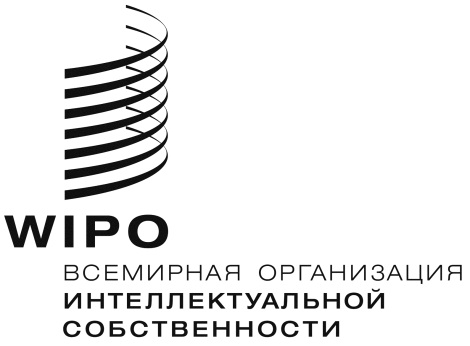 RWO/CC/73/7    WO/CC/73/7    WO/CC/73/7    оригинал:  английскийоригинал:  английскийоригинал:  английскийдата:  16 декабря 2016 г.дата:  16 декабря 2016 г.дата:  16 декабря 2016 г.